一、单选（每题1分，共50题，共计50分）1、网格化服务管理信息系统中的“三项重点工作”由谁来走访？（  ）A、区县级网格管理员；          B、乡镇级网格管理员；C、社区级网格管理员；          D、网格级网格管理员；2、在日常网格化工作开展中，网格员使用手持端终端机进行事件上报时，要填写事件类型。下列不属于事件八大类型的是（  ）A、参与特殊人群服务管理；      B、参与治安防控；C、矛盾劝解；                  D、参与办理证件；3、网格员进行入户走访排查时，需要核实地址是否符合“一标三实”的规范，该规范不包含下列哪项内容（  ）A、标准地址；B、实有人口；C、实有房屋；D、实有土地；4、网格员在使用手持终端机时，可以修改部分个人的账号信息，下列操作说法错误的是（  ）可以修改网格账号格式；     B、可以修改网格员姓名；C、可以修改密码；             D、可以修改联系方式；5、网格化服务管理信息系统电脑端的地址是（  ）A、10、0、213、213；          B、10、0、188、200；C、118、0、10、188；          D、10.0.188.10:14436、四川电信为“网格e通”提供的专业售后服务热线电话是（   ）A、10000； B、10086;  C、028-96333-2;  D、028-96533-2；7、网格化最小单元是（  ）A、网格；     B、社区；     C、楼盘；     D、小区8、科学发展观的核心是（  ）A、统筹兼顾；B、全面发展；C、以人为本 D、可持续发展9、按照国家计划扫黑除恶专项斗争到什么时候结束？（  ）A、2018年1月至2019年底结束，为期两年；B、2018年1月至2020年底结束，为期三年；C、2018年1月至2021年底结束，为期四年；D、2018年1月至2022年底结束，为期五年；10、在网格化服务管理信息系统中，为了确保及时有效的进行事件处理，事件都是限时办理，请问黄牌警告的默认时限是多少天？（  ）A、1天；     B、2天；    C、3天；       D、4天；11、网格员在日常走访工作中，在进行事件录入报送时，无法追溯“主要当事人”，还可以填写谁便于后续核查验证？（ ）A、目击人；  B、物业管理员；  C、网格员；  D、群众；12、网格员小李在辖区内某处出租房进行走访核查工作时，闻到一股刺鼻的气味，小李了解情况后，用“网格E通”录入并上报信息，以下说法正确的是（  ）小李应该点开“任务清单”的“流动人口”模块，并在“异常情形报告”中进行填写上报；B、小李应该点开“任务清单”的“流动人口”模块，并在“宣传核查”中进行填写上报；C、小李应该点开“任务清单”的“流动人口”模块，并在“民警带领下开展工作”中进行填写上报；D、小李应该点开“任务清单”的“发现治安隐患”模块进行填写上报；13、关于网格管理员账号登录情况（即活跃度），下列说法错误的是（  ）专职网格员与兼职网格员默认登录要求天数一致；专职网格员默认要求天数与当月工作日天数一致；网格员应该按照本地要求登录天数进行登录；网格员未达到要求登录天数，也有活跃度；14、网格员在登录"网格e通"时，下列用户名格式输入正确的是（  ）A、13588999988；             B、13588999988@；C、13588999988pzhsg；         D、13588999988@pzhsg；15、网格员小张在商铺巡查消防设备时，发现该商铺的消火栓已经老化，存在治安隐患，以下操作错误的是（  ）小张应该在“消防E通”模块基本信息中录入巡查情况，注明隐患程度；B、小张在进行巡查情况填写时，必须对隐患点进行拍照并上传；C、需要先进行巡查情况记录后，才能在隐患督改中进行督整改或者上报；D、整改不合格，也能进行归档处理；16、国际“禁毒日”是每年的几月几日？（  ）A、5月16日；B、6月26日；C、7月21日；D、8月25日；17、在网格化服务管理信息系统中，为了确保及时有效的进行事件处理，事件都是限时办理，请问红牌警告的默认时限是多少天？（  ）A、1天；   B、2天；   C、3天；     D、4天；18、根据《消防法》中关于消防设施的含义，消防设施不包括（  ）消防车；                   B、自动灭火系统；C、消火栓系统；               D、应急广播；19、公共场所设置的消防应急照明，连续供电时间不得少于（  ）A、5分钟；  B、10分钟；  C、15分钟；  D、20分钟；20、使用灭火器扑灭初起火灾时要对准火焰的哪个部位进行喷射？（  ）A、上部；    B、根部；    C、外侧；     D、中部；21、采取适应措施，使燃烧因缺乏或断绝氧气而熄灭，这种方法称为（  ）窒息灭火法；               B、隔离灭火法；C、冷却灭火法；               D、化学抑制灭火法；22、灭火器应当摆放在和通风干燥、取用方便的地方（  ）火源附近；                 B、被保护物附近；C、室外；                     D、地上1.5米；23、住宅区管理区域内的公用消防设施进行维护管理，提供消防安全防范服务。由下列哪个单位负责（  ）A、物业服务企业；              B、居委会；C、业主委员会；                D、全体业主；24、我国的"119"消防宣传活动日是每年的哪月哪日？（  ）A、1月19日；                  B、9月11日；C、11月9日；                  D、11月19日；25、下列哪一号文件，规定网格管理员要切实履行履行“五大员”的职能职责？（  ）川委办〔2016〕52号；  B、川综治委〔2017〕16号；C、川办发〔2018〕32号；  D、川扫黑办〔2018〕47号；26、在网格化服务管理信息系统中，下列不属于出租房异常情况类型的是（  ）大量聚集；                    B、异常声音；C、群租房人员来往复杂；          D、出租房租住到期27、在“网格e通”中工作台显示有工作任务，其中任务清单走访情况显示为（5/20），下列说法正确的是（  ）本月任务清单中有20项需要完成走访，其中5项已完成；B、本月任务清单中有5项需要完成走访，已超额完成20项；C、本月任务清单还需要完成20项；D、本月任务清单还需要完成5项；28、网格员小刘在网格中走访巡查时，发现一建筑楼有大量建筑垃圾没有堆放在规定区域，对周边群众出现带来了影响，此时小刘处理进行处理，下列说法正确的是？（  ）新增一条事件，选择“其他”类型进行录入；B、新增一条事件，上报至村社区，由社区协调处理；C、不进行事件新增，继续走访其它区域；D、不进行事件新增，在任务清单中报送异常情况；29、四川省网格化服务管理信息系统，已推出官方微信公众号，这个公众号的名称是什么（  ）
A、网格E通；                  B、网格小E；C、四川网格化服务管理；        D、四川网格化管理；30、网格员在日常走访中需要掌握吸毒人员相关的业务知识，那么请问社区戒毒人员或社区康复人员转为社会面吸毒人员的时间年限为几年？（  ）A、3年；                        B、2年；C、5年；                        D、4年；　31、当吸毒人员违反签订的合同协议，下列说法正确的是（ ）A、解除协议；                  B、重新签订；C、采取强制戒毒；              D、终止协议；32、网格员在走访吸毒人员时，发现有复吸的迹象，关于操作说法正确的是（  ）A、通知上级领导并在“网格E通”中新增吸毒人员走访记录，点亮“有异常”并填写异常情况上报；B、直接通知上级，不需要在“网格E通”上进行操作；C、通知上级领导并在“网格E通”中添加吸毒人员服务记录，填写详细情况并上报；D、打开“网格E通”，在“发现治安隐患”中上报详细情况；33、在网格化服务管理信息系统中，邢释人员默认自动取消关注的时间是几年？（  ）A、3 年       B、4年      C、5年     D、6年34、川高法〔2019〕139号《关于组织网格员协助人民法院开展执行工作的通知》中，明确了综治中心的主要职责，下列描述不正确的是：（  ）A、对完成参与协助人民法院执行工作的网格员进行补贴;B、会同人民法院定期对网格员开展培训;C、将网格员协助人民法院执行工作情况纳入考核;D、充分发动基层网格员、综治巡逻队员、红袖标等群防群治力量积极参与协助人民法院执行工作。35、在网格化服务管理信息系统中，网格员发现涉毒线索时，下列说法正确的是（  ）A、涉毒线索通过“禁毒管理”上报到乡镇；B、涉毒线索通过“禁毒管理”上报到区禁毒办；C、涉毒线索通过“禁毒管理”上报到市州禁毒办；D、涉毒线索通过“禁毒管理”上报到市州综治中心；36、网格员小美在巡查网格时，发现路面下水道井盖破损，有极大的安全隐患。于是小美拿出手持终端机，在“网格E通”中进行事件录入上报，此时正好有群众找小美咨询流动人口登记流程，小美不经意间就把事件内容填写错了并提交，那么下列说法正确的是（  ）A、直接把事件删除了重新录；B、新增成功的事件不能删除，填写办理意见时重新备注；C、将错就错，随便糊弄报送一条数据；D、重新录入一条事件，之前的事件不进行处理操作；37、在网格化服务管理信息系统中，关于走访特殊人群，下列说法正确的是（  ）A、每次走访特殊人群，都必须要亲自见到特殊人群，看到其情况，才算走访；B、走访特殊人群后，发现没有异常，不需要在系统中录入走访记录；C、走访特殊人群后，有无异常，都需要在系统中录入走访记录；D、特殊人群走访，没有次数要求，网格员不能进行走访；38、“网格E通”中“三项重点工作”，吸毒人员待走访次数显示为4，下列说法正确的是（  ）A、本月还需要走访4次；B、本月还需要走访3次；C、本月还需要走访2次；D、按实际情况走访；39、网格员在日常走访中发现某间出租房屋，房东已经将房屋收回自住，此时在“网格E通”中操作，下列描述正确的是（  ）A、联系乡镇或区县管理员直接删除出租房；B、网格员先对出租房新增走访记录，再联系社区注销；C、下个月继续对该房屋进行走访；D、网格员点击房屋信息修改出租时间，无需添加走访记录；40、网格员在民警带领下开展工作情况后，使用“网格E通”记录时，发现没有该社区民警的信息，下列说法正确的是（ ）A、网格员直接输入民警姓名；B、派出所或专干在电脑端组织机构里添加民警信息后，手机端进行查询选择；C、网格员在特殊人群中添加民警信息；D、以上说法都不正确；41、网格员在日常巡查中遇见两人正在打架斗殴，网格员立刻进行调解并劝调成功。网格员把处理情况录入到“网格E通”，下列操作不包括（  ）A、点击新增，录入事件；B、在待验证中，进行事件验证；C、在待办事件中，办结事件；D、结案后，可以在已办结中看到该事件；42、在网格化服务管理信息系统中，关于基础数据和任务清单的数据，下列描述中正确的是（  ）A、单位场所的数据会同步到任务清单中；B、基础信息中出租房的住户不会同步到任务清单的流动人口管理中；C、基础信息中特殊人群的数据不会同步到任务清单中；D、基础信息中对特殊人群的服务记录和任务清单中特殊人群的服务记录不是同一个数据；43、网格员小张去走访一间出租房屋，租客原来是小张，现在租客已经是小王，以下操作正确的是（  ）A、删除出租房；         B、点击修改房屋修改租客信息；C、点击新增走访修改租客信息；  D、注销出租房；44、网格员小张在网格巡查时，发现有间出租屋经常有很多人聚集，疑是传销培训,她应该怎么做（  ）A、直接直接去敲门叫他们解散；B、在任务清单中发现治安隐患里面报送异常给派出所；C、在任务清单中发现治安隐患里面报送异常给区县；D、不用管它，继续巡查其它区域；45、网格员小王在走访吸毒人员小张时，发现有复吸的迹象，此时小王应当如何通过“网格E通”上报此现象（  ）A、添加该吸毒人员走访记录时勾选异常，详细填写异常情况并上报；B、直接通知上级，不需要在手机上进行操作；C、添加吸毒人员服务记录时填写详细情况并上报；D、在“发现治安隐患”中上报详细情况；46、网格员小张在对出租房进行走访核查时，发现有一处出租房在“网格E通”中并不存在，此时小张应该如何操作（  ）A、在“流动人口--异常情况报告”中上报；B、系统中不存在此房屋，所以不用进行走访，不用操作；C、正常走访，但不用添加走访记录；D、在系统中新增该出租房并进行正常走访；47、网格员小张在辖区日常走访巡查时，发现车辆违规乱停，给居民日常生活带来不便，小张在“网格E通”中上报事件时，应选择哪项事件类型较为妥当（  ）A、民生服务；                 B、其他；C、社区民意收集；             D、参与治安防控；48、灭火器上的压力表用红、黄、绿三色表示灭火器的压力情况，当指针指在绿色区域表示（  ）A、正常；                B、偏高；C、偏低；                D、无法使用；49、川高法〔2019〕139号《关于组织网格员协助人民法院开展执行工作的通知》中，明确了人民法院的主要职责，下列描述不正确的是：（  ）A、对网格员发现反馈的被执行人行踪及财产信息立即进行核查;B、会同综治中心定期对网格员开展培训C、通过“网格E通”平台及时向辖区网格员分配任务,对未及时签收、办理的网格事件进行督办;D、对网格员符合领取执行悬赏金的案件出具证明，帮助网格员及时领取悬赏金;50、在网格化服务管理信息系统中，见义勇为信息需要半年填报一次账目，上半年填报的截止日为（  ）A、6月30日24:00；          B、6月30日00：00；C、6月30日12:00；          D、6月30日20：00；二、判断题（每题0.5分，共40题，共计20分）1、网格员在开展走访特殊人群时，都必须要亲自见到走访对象，看到其情况，才算走访完成。（×  ）2、网格员在录入开展“三项重点工作”的流动人口管理走访时，不需要变更租客的信息。（ × ）3、网格员进行日常走访工作中，发现以前的出租房已经被房东收回自住，无需录入走访情况，直接进行删除。（ × ）4、网格员在开展“三项重点工作”的严重精神障碍患者走访时，走访的“地点”指的是“户籍地址”。（ × ）5、在“任务清单”中，严重精神障碍患者待走访次数显示为4，说明辖区网格员已经对该人员走访了4次。（ × ）6、网格员在日常走访时，如果发现严重精神障碍患者存在异常行为，在网格E通中新增严重精神障碍患者走访记录，直接点击提交。（×  ）7、网格员在日常走访时，发现严重精神障碍患者不在本辖区内居住，网格员需要通过“网格e通”添加走访记录，再联系社区人员取消关注。（ √ ）8、“三项重点工作”中要求网格员走访的四类特殊人群，分别是、吸毒人员、严重精神障碍患者、重点青少年和社区服刑人员。（×  ）9、网格员在某处出租房进行走访时，闻到一股刺激性气味，就需要在流动人口-异常情形报告进行上报。（ √ ）10、网格员张某在商铺巡查消防设备时，发现消火栓老化，存在消防隐患，于是她立即在“任务清单-发现治安隐患-火灾隐患”进行上报。（×  ）11、网格管理员“五大员”指的是、信息员、调解员、卫生员、宣传员和服务员。（×  ）12、事件处理的八大类型包括：社情民意收集、民生服务、矛盾劝解、参与治安防控、参与特殊人群服务管理、政策法律宣传、突发事件报告、其他。( √ )13、在网格化系统中，学校不属于消防安全重点单位场所。（ × ）14、我国的"119"消防宣传活动日是每年的1月19日。（ × ）15、网格管理员通过“网格E通”中“扫黑除恶”模块直接向地市级加密发送“扫黑除恶”线索消息或相关情报。（ √ ）16、在网格化服务管理信息系统中，当区县收到法院发来的协执信息时，可以直接交办给网格员。（√   ）17、网格E通”工作台界面“常用功能模块”，包括：特殊人群、新增事件、任务清单。（ √  ）18、网格管理员利用“网格E通”录入事件时有关于开展政策法规宣传会议，则该事件为“有效事件”。（√   ）19、在网格化服务管理信息系统中，处理事件时遇到自己不能解决的事件，直接结案。（×  ）20、账号密码忘记后，联系乡镇（街道）或者区县网格化服务管理中心使用D账号重置密码。（  √ ）21、网格化服务管理信息系统中，需删除服务团队时，当服务团队内有成员存在，可以直接登录D账号在系统中删除。（  × ）22、在网格化服务管理信息系统中，办理事件时出现账号失效是因为在后台运行，长时间未操作。（ √  ）23、网格E通中禁毒管理模块新增走访记录必须上传照片。（√   ）24、事件处理的闭环流程是新增-办理-评分-验证。（  × ）25、在网格化服务管理信息系统中，任务清单的“特殊人群”是指吸毒人员、严重精神病障碍患者、社区服刑人员、邢释人员。（√   ）26、在网格化服务管理信息系统中，特殊人群中严重精神障碍患者走访记录只由卫生院签收。（  × ）27、在进行建筑内部装修时，可以对建筑内的消防栓上锁，避免被盗。（√  ）28、在网格化服务管理信息系统中,禁毒模块里有个吸毒人员的状态是关押人员，所以不需要走访。（  × ）29、使用“网格E通”录入人员信息时提示“身份证错误”，说明该人员信息已经存在系统中，不需要录入。（ ×  ）30、社会治安综合治理定义，各部门各方面协调一致，齐抓共管，运用多种手段，打防并举，标本兼治，整治社会治安，打击和预防犯罪，保证社会治安的稳定。（ √ ）31、GBT34300-2016城乡社区网格化服务管理规范中，群防群治队伍成员的身份证号码是必填项。（√  ）32、GBT34300-2016城乡社区网格化服务管理规范中，综治队伍成员的身份证号码是必填项。（  × ）33、GBT34300-2016城乡社区网格化服务管理规范中，综治中心所在地详址是必填项。（  × ）34、GBT34300-2016城乡社区网格化服务管理规范中，综治中心所在地是必填项。（  √）35、GBT34300-2016城乡社区网格化服务管理规范中，综治机构主要数据项有三类。（ √ ）36、GBT34300-2016城乡社区网格化服务管理规范中，群防群治组织主要数据项不包括业务指导部门。（  × ）37、GBT34300-2016城乡社区网格化服务管理规范中，楼栋长主要数据项楼栋户数是必填的。（  × ）38、GBT34300-2016城乡社区网格化服务管理规范中，户籍人口主要数据项公民身份号码是必填的。（ √ ）39、川高法〔2019〕139号文件于2019年6月3日印发。（√  ）40、2018年12月7号印发的川消安〔2018〕9号文件，明确指出了各地要从加强系统应用、客观推荐上报、及时组织表彰几个方面进一步抓好消防网格化工作推进与落实。（  × ）三、多选题（每题0.5分，共32题，共计16分）1、网格化服务管理信息系统中，属于任务清单中特殊人群的是（ ABD  ）吸毒人员；              B、严重精神障碍患者；C、重点青少年；            D、社区服刑人员；2、网格员在进行日常走访工作中，发现严重精神障碍患者有异常情况和行为，需要哪个职能部门进行签收和回复（ AB ）A、派出所；  B、卫生院；  C、司法所；  D、都不需要；3、网格员在开展流动人口管理走访核查工作时，下列说法正确的是（  ABCD ）A、对流动人口进行宣传核查；B、在民警带领下开展工作并做好记录；C、发现异常进行异常情况报送；D、完善出租房信息；4、矛盾纠纷排查应坚持（ ABD  ）原则。A、抓早、抓小、抓苗头; B、及时发现问题，掌握实际情况;C、只需要警惕已发生的重大问题;D、实事求是，如实上报;5、网格员不得在（  BCD）中涉及保密信息。A、汇报工作；                B、电子邮件；C、私人谈话；                D、通信；6、网格化服务管理信息系统中属于发现治安隐患类型的是（ACD  ）A、涉枪涉爆；               B、居民矛盾；C、制假贩假；               D、火灾隐患；7、网格化服务管理信息系统中“三项重点工作”是（  ABC ）A、流动人口管理；           B、特殊人群；C、发现治安隐患；           D、扫黑除恶；8、在日常网格化工作开展中，网格员使用手持端终端机进行事件上报时，要填写事件类型。下列属于事件八大类型的是（  ABC  ）A、参与特殊人群服务管理；     B、参与治安防控；C、矛盾劝解；                D、参与办理证件；9、在网格化服务管理信息系统中，下列属于网格化服务管理四级体系的是（ ABC ）A、村（社区）                  B、乡镇（街道）C、区（县）                    D、地级市（州）10、网格员在网格化服务管理信息系统中能更改特殊人群的基本信息的是（ ACD ）A、姓名                        B、身份证号C、户籍地址                    D、文化程度11、网格化服务管理信息系统禁毒模块中下列哪项属于吸毒人员的当前状态（ ABD ）A、社区康复                    B、社区戒毒C、强制戒毒                    D、社会面吸毒人员12、网格化服务管理信息系统中“禁毒模块”下列哪几项属于吸毒人员的状态？（ABCD  ）A、在管                        B、在外人员C、空挂户                      D、失联13、网格化服务管理信息系统中一标三实地址包括（ABC  ）A、标准地址                    B、实有房屋C、实有人口                    D、实有楼栋14、网格化服务管理信息系统中“三项重点工作”签收与下列哪些职能部门有关（ABD  ）A、派出所                      B、卫生院C、工商所                      D、司法所15、网格化服务管理信息系统中关于网格划分，下列说法正确的是（ ABD ）A、每个网格有唯一的编码B、城镇社区根据300-500户或1000人为单位划分网格C、农村根据50-100户为主划分网格D、专属网格根据国防军工单位及家属区、商务楼宇、各类园区、商圈市场、学校、医院、企业事业单位划分网格；16、网格员登录"网格e通"提示网络连接超时，下列说法正确的是（ ABCD ）A、手机欠费停机              B、数据流量开关未打开C、VPDN设置错误              D、连接上了WIFI17、在“网格e通”流动人口中出租房的房屋状态共有下列哪几种类型（ABC  ）A、有人居住                  B、无人居住C、租住时间到期              D、毛坯房18、“网格e通”中关于任务清单流动人口管理说法正确的是（ABCD  ）A、每月预计到期的出租房必须添加走访记录B、对未完善的出租房信息进行完善并添加走访记录C、网格员发送的异常数据由派出所签收D、网格员需要对出租房定期进行走访19、“网格e通”功能模块中登陆情况的描述，以下说法正确的是（ABC  ）A、可查询上个月的活跃度B、可查看本月连续签到的天数C、可查看本月登陆天数D、统计登陆数据截止昨天20、网格化服务管理信息系统中，关于新增事件下列说法正确的是（ ABC ）A、网格层级可以新增事件   B、村层级可以新增事件C、乡镇层级可以新增事件   D、只有网格员才能新增事件21、网格化服务管理信息系统中，下列关于事件处理时效性说法错误的是（ ABC ）A、事件处理期限为2天，2天内必须将事件处理完毕B、对于超时事件，只要后面将其处理了，就不会再显示黄牌红牌C、事件可申请延期处理，延期申请不必上级批准D、事件处理可以根据具体情况进行延期申请，需要通过上级审核后生效22、在“网格E通”中网格员进行事件录入时，下列属于必填的是（ ABCD ）A、事件类型                  B、发生时间C、主要当事人                D、发生地点23、网格化服务管理信息系统中，以下关于账号说明正确的是（AB  ）A、A账号是领导账号；B、B账号是专干账号；C、C账号是管理员账号；D、D账号是职能部门账号；24、GBT31000-2015社会治安综合治理基础数据规范中的特殊人群模块，通过对特殊人群实行信息化管理，创新服务管理手段，提高对特殊人群的服务管理水平，促进社会安定有序。以下属于刑满释放人员的主要数据项？（ ABD ）A、公民身份证号码；B、曾用名；C、绰号；D、宗教信仰；25、为进一步加强和完善网格化服务管理，需做到“五个到位”，以下内容属于“五个到位”的是。（ABCD  ）A、信息掌握到位；                B、矛盾化解到位；C、特殊人群管理到位；            D、公民代办到位；26、网格化服务管理信息系统中，六类基础信息采集包括组织机构、人口信息及以下哪些信息。（ ABCD ）A、城市管理；                    B、房屋信息；C、单位场所；                    D、网格地图；27、网格化服务管理信息系统中，网格员把事件上报后，下列说法正确的是（BCD  ）A、已经上报的事件，不需要再关注；B、已经上报的事件，还需等待结案后进验证；C、事件上报后，可以通过查看事件流程关注事件走向；D、事件上报后，不仅要时时关注事件走向，还应及时验证、评分；28、网格化服务管理信息系统中，关于新活跃度下列说法正确的是（ BC ）A、专职网格员活跃度为20天；B、专职网格员活跃度为工作日；C、电脑端只考核B001账号，如果没有则考核D001；D、兼职网格员活跃度为12天；29、在网格化服务管理信息系统中，任务清单的流动人口管理有（ABD  ）A、宣传核查；              B、在民警带领下开展工作；C、治安隐患；              D、异常情况报告；30、“网格e通”中人口信息里网格员能修改的是（ABD  ）A、姓名；                  B、联系方式；	C、身份证号码；            D、民族；	31、GBT31000-2015社会治安综合治理基础数据规范中，下列属于综治领导责任制的数据项有:（ABCD ）A、被实施地区；            B、实施主体名称；C、实施主体层级；          D、政策种类；	32、GBT31000-2015社会治安综合治理基础数据规范中，下列属于楼栋长的数据项有:（ABD  ）A、小区名称；              B、楼栋名称；C、占地面积；              D、单元数；	四、填空题（每空0.2分，共70个，共计14分）1、中共中央、国务院发出了《关于开展扫黑除恶专项斗争的通知》，指出要坚持党的领导、政治优势；坚持人民主体地位、紧紧依靠群众；坚持标本兼治、源头治理；           ，           。(依法严惩   打早打小)2、十八届三中全会进而提出，要以               ，             健全基层综合服务管理平台，及时反映和协调人民群众各方面各层次利益诉求。(网格化管理   社会化服务为方向)3、在网格化服务管理信息系统中，事件处理的流程的有             ，办理事件，验证事件，              。(新增事件    评分事件)4、网格化服务管理信息系统中网格化基础信息五大要素分别为      、      、事、物、         。(人   地    组织)5、在网格化服务管理信息系统里消防网格化中属于‘一般单位’的是           、          、           、教育、医院。娱乐、其他。(易燃易爆    商贸   企业)6、在全国开展扫黑除恶专项斗争是从     年1月开展的，为期       年。(2018   3)7、在“网格E通”中，任务清单的流动人口里的发现异常情况报告中异常类型有           、            、           、无身份证、群组人员来往复杂、已搬走六类异常类型。(异常气味   大量聚集   异常声音)8、在网格化活跃度规则里专职网格员一个月需要登录          ，兼职网格员需要登录        。(工作日天数   8天)9、网格化服务管理信息系统中事件处理包含           、           、           、参与治安防控、参与治安防控、参与特殊人群服务管理、政策法律宣传、突发事件报告、其他这8大类型。（社情民意收集   民生服务    矛盾劝解）10、网格化服务管理信息系统中事件处理要求限时办理，黄牌警告的默认时限是      ，红牌警告默认时限是      。（2天   4天）11、网格化服务管理信息系统中扫黑除恶模块里情报来源有          、群众举报、传闻、         、其他。（工作发现    群众传闻）12、使用“网格E通”需设置VPDN，其中用户名为                  ，密码为            。（cmda@szzb.vpdn    zzet2013）13、在“网格e通”流动人口中出租房的房屋状态共有下4种状态分别为             ，            ，             ，租住时间未完善。（有人居住   无人居住  租住时间已到期）14、网格员报送事件信息时，做到“六要素”齐全，既：事件名称、当事人、              、             、发生地点、处理意见或建议。（发生时间  事件类型）15、“网格E通”工作台界面，有三个模块，分别为          、            、工作任务。（常用功能模块  辖区概况）16、《全国扫黑除恶专项斗争督导工作方案》的“六个围绕、六个重点”其中留个围绕是围绕政治站位、            、            、围绕深挖彻查、围绕组织建设、围绕组织领导。（围绕依法严惩  围绕综合治理）17、扫黑除恶专项斗争工作中“四个重点突出”分别是              、               、突出重点领域和突出重点打击。（突出重点地区  突出重点行业）18、网格化服务管理信息系统中，禁毒模块里吸毒人员状态有社区戒毒、                、               、                 。（社区康复   社会面吸毒人员  关押）19、网格化服务管理信息系统中，9类综合数据分别是综治组织及综治业务、实有人口、特殊人员、             、             、社会治安、          、校园及周边安全、铁路护路。（非公有制经济组织和社会组织  重点青少年    矛盾纠纷化解排查）20、网格化服务管理信息系统中事件办理状态有三种灯，分别是          、         、         。分别表示办理中/在适当办理时限内的、临近办理时限预警、已办结。（绿灯   黄灯   蓝灯）21、网格化服务管理信息系统中设置刑释人员关注时限满      年，解教人员关注时限满      年，超过关注时限的人员，系统将自动取消关注。（5年   3年）22、网格化服务管理信息系统中，任务清单里司法所应签收回复                、              两类特殊人群。（刑释人员、 社区服刑人员）23、根据川综治委〔2017〕8号文件提出，综治中心建设要党政主导、综治主抓，              、              、            、             ，统筹规划、分级负责。（部门参与  联动融合   聚集平安  信息支撑）24、网格化服务管理信息系统中，事件处理模块里典型案列由                             进行申请，             进行审核。（区县层级  市（州）层级）25、网格化服务管理信息系统中，事件处理模块里已办事件包含了本层级               事件、           事件。（新增结案事件   结案事件）26、网格化服务管理信息系统中，消防网格化模块里会对网格员进行综合考评，评分标准为      每项得分0.3、隐患数每项得分0.2、      每项得分0.3 、宣传数每项得分0.2。（巡查数   整改数）27、在扫黑除恶专项斗争中，对涉黑涉恶犯罪案件，一律             ；对黑恶势力“关系网”“保护伞”，一律                      。（深挖背后腐败问题   一查到底，决不姑息）28、川综治委〔2017〕16号文件明确指出，各地要把网格化服务管理工作纳入                     ，纳入对                    的政绩考核。（党委政府的绩效目标考核   党政领导班子和领导干部）29、县、乡、村三级综治中心建设通过加强               、社会化服务、信息化支撑、人财物保障，强化实战功能，并将综治中心的服务管理资源进一步向网格、家庭延伸，做到              、社会治安联防、             、治安突出问题联治、服务管理联抓、            、 及时反映和协调人民群众利益诉求。（网格化服务管理   矛盾纠纷联调   重点工作联动   基层平安联创）1.网格化服务管理也是科学封闭的服务管理机制，不仅具有一整套规范统一的服务管理标准和流程，而且（  ）四个步骤形成一个闭环，从而提升服务管理的能力和水平。A、走访、发现、上报、处理      B、走访、发现、调解、处理 C、发现、立案、派遣、结案      D、发现、处理、调解、结案2.每个网格原则上选配（  ）网格管理员。A、4名         B、3名          C、2名          D、1名	3.十八届三中全会进而提出，要“（  ），健全基层综合服务管理平台，及时反映和协调人民群众各方面各层次利益诉求”。 A、以社会化管理、网格化服务为方向B、以行政化管理、社会化服务为方向C、以网格化管理、社会化服务为方向D、以党政为领导、各部门齐抓共管为方向4.网格管理员对自己不能处理的事件，应该使用（  ），按照网格化信息系统逐级上报。A、村（社区）PC账号            B、手持终端机C、口头或书面汇报               D、乡镇P C账号5.网格化服务管理工作的最终目标是（  ）A、切实解决服务群众“最后一公里”问题    B、化解人民群众的矛盾纠C、了解人民群众的各类诉求              D、宣传各类法律法规6.网格化管理是一种（  ）服务管理模式。    A、数字化                      B、人性化    C、服务化                      D、简单化7. 新任务清单中，特殊人群走访不包括下列那类特殊人群？（  ）   A、社区服刑人员                B、重点青少年 C、吸毒人员                    D、重症精神病障碍患者  8.（  ）负责辖区内网格管理员教育管理、落实网格管理员政策待遇、指导网格管理员日常工作。  A、乡镇（街道）网格化服务管理中心  B、区网格化服务管理监管中心  C、村网格化服务管理站        D、区网格化服务管理领导小组办公室9.网格化服务管理要实现（   ）的无缝对接。    A、上面一张网和基层千条线    B、上面千条线和基层千条线    C、上面一张网和基础一张网    D、上面千条线和基层一张网10.网格管理员考核一般分为三个等次，不属于考核等次的是（  ）    A、优秀                      B、合格    C、不合格                    D、称职11.网格边界的确定既要有利于部件的完整性，也要有利于（  ）    A、服务管理                  B、服务走访    C、熟悉居民                  D、民生事项办理12.贯彻党的十八届三中全会关于创新社会治理体制的要求，在基层关键在于（  ）    A、提高网格员业务能力的      B、网格管理员为人民群众服务    C、抓好网格化服务管理工作    D、社会繁荣稳定13.网格化服务管理工作人员在受理网格管理员上报事件后，应当及时（  ）事件。    A、甄别事件、分流或指派       B、甄别事件、统一处理    C、统一收集、统一上报         D、分流或指派14.网格化服务管理要坚持（   ）牵头抓总、统筹推进，政法综治部门负责协调搭建平台。    A、区级部门               B、区网格化服务管理中心    C、党委政府               D、乡镇（街道）15.沟通是人与人之间交流的必要手段，网格管理员在人际沟通中一般包括那三个方面即（  ）    A、文字沟通、声音沟通、肢体语言沟通    B、微信沟通、语言沟通、双向沟通    C、电话沟通、当面沟通、书面沟通    D、当面沟通、书面沟通、双向沟通16.网格管理员要善于观察外来人员基本面情况，发现可以人员实行动态跟踪，积极向（  ）或者公安机关报告。    A、村（社区）干部           B、乡（镇）网格化服务中心    C、区（县）网格化服务中心   D、网格协管员17.网格管理员排查化解矛盾纠纷、不稳定因素，自己不能化解的要（  ）    A、拨打报警电话               B、及时上报    C、当面告知无法处理           D、任其发展18.网格管理员手机接入点名称是。（  ）    A、3G网       B、4G网        C、VPND        D、VPDN19.（  ）是开展网格化服务工作的基本支撑。    A、采集信息    B、收集信息    C、信息       D、掌握信息20.根据信息管理系统的指标设置，基础信息采集包括（  ）、人口信息、房屋信息、单位场所、城市管理、网格地图。    A、户籍信息                  B、组织机构     C、流动人口信息              D、特殊人员信息21.信息甄别简单讲就是对信息的整理，分辨出信息类别、价值以及（  ）A、真实性      B、全面性        C、实效性        D、针对性22.网格管理员采用手机、（   ）、网络、触摸屏等工具，通过网格化服务信息系统的门户网站等途径，向上级部门提交述求，并得到反馈。 A、电脑       B、电话          C、笔记本        D、网格站23.结合基层工作人员的上门走访、群众上门提交述求等，为社会公众提供（   ）、基层服务需求的信息化通道。    A、人口管理           B、实有房屋管理       C、矛盾纠纷调解       D、特殊人群服务24.通过系统的建设，可实现实有人口管理、实有房屋管理、（   ）、特殊人群服务、社会矛盾联动化解、社会稳定风险评估、社会组织管理等功能。    A、流动人口管理         B、重点青少年管理     C、重点场所管理         D、重点人群监管25.网格化服务信息系统有两种网络途径：一种是（  ），另一种是4G信息采集终端。    A、电信终端用户        B、移动终端用户     C、联通终端用          D、固网终端用户26.数据资源层包括系统中数据资源的采集、存储与管理，具体包括人口基础数据库如：常驻人口、（  ）、重点人员等。    A、流动人口           B、户籍人口 C、特殊人员           D、重点青少年人员27.数据的来源一是通过基础组织采集，二是（  ），还有一部分来自各相关部门的信息交换。    A、网格管理员采集             B、走访村民采集      C、已有信息采集               D、各级工作中产生28.网格化服务管理四级体系，不包括（  ）A、网格管理员                   B、村网格化服务管理中心C、区（县）网格化服务管理中心   D、乡镇网格化服务管理中心29.根据四级服务管理体系，网格化服务管理运作形成发现、处置、（  ）、办结、回访联动运行机制。      A、上报、共享                 B、共享、交换      C、录入、交换                 D、上报、交办30.通过网格区域的拉伸或重新划分，实现网格大小的调整、合并等工作。同时可对网格信息进行编辑和（  ）等。  A、汇总        B、上报        C、修改         D、核实31.人口信息CIS管理，将人口信息在三维地图上进行可视化操作管理，在现有（  ）、流动人口和重点人口数据的基础上，进行人口和房屋关联问题。 A、户籍人口     B、实有人口    C、流出人口     D、常住人口32.电脑网格化服务信息平台的网址需要使用（  ）才能登陆，普通的互联网无法登陆。 A、电子政务外网  B、电子政务内网      C、专网       D、专线33.输入用户名及密码之后提示“密码错误”“账号被锁”处理，使用（   ）开头的管理员账号，可以重置密码以及解锁。    A、 B          B、C       C、D         D、E34.青少年是指满（  ）周岁但不满19周岁的人。    A、12          B、13         C、14          D、1535.刑释解矫人员系统默认刑满释放为5年，超过（  ）自动取消关注。    A、3         B、4          C、5           D、636.在网格化服务工作建设初期，需要网格管理员（  ）基础信息，形成开展工作所需要的基础信息数据库。    A、收集录入            B、汇总上报C、汇总录入            D、采集录入37.入户上门采集由网格管理员按网格划分和人员分布，入户上门，挨家逐户采集，填报采集表册，分类收集、（  ）相关信息。    A、报送         B、整理         C、填写         D、汇总38.刑满帮教人员一般简称刑释人员，主要是离开监狱（  ）之内的刑满释放人员。    A、1年          B、2年          C、3年         D、4年39.信息甄别就是对事件问题进行分析、判断、（  ）、鉴定的过程。    A、上报         B、整理       C、收集         D、核实40.信息收集必须坚持实事求是，要客观公正、原汁原味反映（  ）、原因理由以及事件案件的原本情况。    A、矛盾纠纷    B、事件起因    C、矛盾问题      D、事件真相41.及时收集报送信息是网格员必须牢记的基本职责、（   ）    A、基本技能           B、基本常识 C、基本诉求           D、基本要求42.群众来人来访、举报反映是收集信息的最直接、最广泛、（  ）的渠道，是其他方式不可取代的。    A、最真实      B、最迅速     C、最直观       D、最好43.网格管理员每天巡视巡查网格，排查安全隐患、不稳定因素和治安管理状况，发现影响平安稳定、邻里和谐、生产生活、环境秩序、城市管理等（   ）问题。    A、非正常      B、所有       C、一切      D、群众反映的44.围绕贯彻落实上级的指示、要求、精神，召开的网格会议、小区会议、村（居）民代表会、联防会等会议，会议中反映的矛盾问题、意见建议、（    ），也是获取信息线索的一条快捷途径。   A、矛盾纠纷     B、信息数据   C、社情民意     D、民生服务45.信息是事件物质的产生、发展、（  ）的动态反映，是事物的一种特有属性特征，不同时段、不同地点有不同的特征。    A、多变        B、变化       C、发生       D、报送46.要严谨细致、（   ），如实上传上报，凡是上传报送的每一条信息，网格员都要认真核实，确保准确无误。    A、归类        B、总结        C、真实有效     D、认真负责47.推行网格化服务，是为了更加有效地化解各种矛盾问题，加强社会管理、服务（   ）    A、特殊人群    B、广大群众    C、社会         D、困难对象48.网格管理员上传报送的信息，一定要群众有诉求、有反映、（   ）且需要提供服务帮助或急需协调解决的问题，是对社会治理管理由价值的信息，对服务惠民有用的信息。    A、有上报       B、有求助      C、有上访     D、有困难49.网格管理员报送事件信息时，做到“六要素”齐全，既：事件名称、当事人、发生时间、事件状态、（   ）、处理意见或建议。    A、产生原因         B、事发原因 C、发生地点         D、事件真实性50.网格管理员要掌握一些简单、基本的拍照常识，学会运用手机拍照现场取证，用图文信息（   ）上传报送事件信息。    A、准确      B、描述        C、快速        D、马上51.网格管理员对所收集的信息要深入细致的分析甄别，要分清主次、（   ）、缓急    A、事实      B、客观        C、不夸大      D、轻重52.网格管理员工作职责，要求网格管理员要充分发挥“五大员”作者，则“五大员”是指（   ）。A、信息员、调解员、协管员、服务员、宣传员B、巡防员、协管员、代办员、宣传员、排查员C、调解员、服务员、帮教员、信息员、协管员D、协管员、宣传员、信息员、巡防员、调解员53.网格管理员每月要对辖区特殊人群进行走访，规定每月走访次数为（   ）次。   A、1         B、2           C、3           D、454.网格管理员每月登录天数为（  ），录入事件（  ）件。   A、22    12               B、20    16         C、20    12               D、22    16 55.网格化服务管理“三项重点工作”，是指（   ）。A、流动人口管理、排查安全隐患、搜集民情民意B、治安防控管理、矛盾化解处理、特殊人群管理C、便民服务管理、搜集民情民意、流动人口管理D、特殊人群管理、流动人口管理、发现治安隐患56.中共中央、国务院发出了《关于开展扫黑除恶专项斗争的通知》，指出要坚持党的领导、政治优势 ；坚持人民主体地位、紧紧依靠群众；坚持（  ）；坚持（  ）。A、标本治理、齐抓共管；依法严惩、打早打大B、综合治理、标本治理；依法治理、打对打大C、综合治理、齐抓共管；依法严惩、打早打小D、标本治理、源头治理；依法治理、打对打小57.《关于开展扫黑除恶专项斗争的通知》指出：把扫黑除恶与（  ）结合，深挖黑恶势力“（  ）”。  A、政治“抓虎”和基层“拍蝇”；挡箭牌  B、反腐败斗争和基层“拍蝇”；保护神  C、政治“抓虎”和基层“拍蝇”；避风港  D、反腐败斗争和基层“拍蝇”；保护伞58.“网格E通”新增“扫黑除恶”功能模块，需要全体网格管理员将手机APP“网格E通”更新至（  ）以上版本。A、2.0.6版本   B、2.0.7版本   C、2.0.8版本   D、2.0.9版本59.对网格内的单位、五小场所和居民小区进行消防巡查，劝导和督促有关单位和个人及时消除火灾隐患，并将隐患排查整改情况录入网格化管理系统。其中，“五小场所”是指（  ）A、小旅馆、小饭店            B、小商场C、小歌舞娱乐放映游艺场所    D、以上都正确60.对于发现的重大消防安全隐患、紧急消防安全事故，通过（  ）消防安全举报投诉、119火警电话进行上报。A、96119      B、97223     C、92345     D、9456362.突发共公事件发生后，辖区乡镇人民政府应（  ）报报县（区）政府应急办。A、第一时间表   B、及时       C、第二时间      D、马上63.我国的安全生产方针不包括（   ）。A、安全第一     B、预防为主   C、责任重于泰山 D、综合治理64.高空作业的三大原则不包括（   ）。A、戴好安全帽   B、穿好防护服 C、扣好安全带   D、不高空抛物65.办理居民身份证时，本人携带本人户口本到户籍所在地派出所办理人像采集，（   ）后到辖区派出所领取身份证。    A、一个月      B、两个月       C、三个月     D、两周66.《四川省人口与计划生育条例》第二十条规定，夫妻生育第一个子女的，应当在怀孕三个月内到（  ）领取生育服务证，凭证享受免费的计划生育技术服务。   A、女方户籍所在地人民政府B、男方户籍所在地人民政府   C、女方户籍所在地县级计生服务站   D、男方户籍所在地县级计生服务站67.汪某在工作期间因公造成半身瘫痪，他在办理工伤保险待遇时要有（  ）出具的《伤残程度鉴定表》。   A、攀枝花市劳动能力鉴定委员会    B、攀枝花市人力和社会保障局   C、攀枝花市人民医院              D、攀枝花市总工会68.就业再就业相关政策规定，就业困难对象可享受（  ）及相关政策。   A、享受生活补贴                B、灵活就业社会保险补贴   C、初次上班免费接送            D、免费住宿69.一般抵押权设立登记办理流程：经办人受理（初审）、（    ） 、复审、发证。    A、办理        B、缴费        C、公示       D、领导签批70.关于房屋产权初始登记办理流程，说法正确的是（    ）    A、申请、受理、审核、批准、载入登记簿、发证    B、申请、受理、初评、审核、批准、收费、发证    C、申请、审核、批准、收费、载入登记簿、发证    D、申请、受理、审核、收费、载入登记簿、发证71.特殊人群信息在手机端录入时显示“身份证错误”，下列说法正确的是（   ）A、身份证必须保证是唯一的，正确的   B、重新录入C、清理缓存                         D、以上选项都不正确72.新任务清单录入吸毒人员时，下列输入的地址正确的是（  ）  A、常住地址                       B、现居地址  C、户籍地址                       D、以上选项都正确  73.下面哪类不属于特殊人群？（   ）  A、吸毒人员                       B、残疾人 C、刑释人员                       D、社区服刑人员  74.关于人口信息模块的说法，下列说法正确的是（   ）  A、人口信息录入吸毒人员，新任务清单不需要再录入B、人口信息录入走访信息，新任务清单不需要再录入  C、人口信息和新任务清单特殊人群一样，所以可直接操作新任务清单  D、以上选项都正确  75.关于走访特殊人群，下列说法正确的是（  ）  A、每次走访特殊人群，都必须要亲自见到特殊人群，看到其情况，才算走访  B、在走访特殊人群后，发现没有异常，就继续走访下一个特殊人群  C、在走访特殊人群后，有没有异常，都要通过“网格E通”，填写情况进行上报   D、以上选项都正确  76.关于三项重点工作中的特殊人群类型，下列选项不包括在内的是（  ）A、吸毒人员                     B、严重精神障碍患者C、流动人员                     D、社区服刑人员  77.在新任务清单中，关于特殊人群走访下列说法正确的是（  ）  A、没有异常不用上报             B、有异常需要上报  C、有无异常都需要上报           D、以上说法都不正确  78.事件处理模块，事件新增后，系统默认（  ）未处理给黄牌，（  ）未处理给红牌  A、1天  3天                     B、2天  4天    C、3天  5天                     D、4天  6天79.新任务清单中，吸毒人员待走访次数为2，表示本月需走访（  ）  A、4        B、3       C、2        D、按实际情况走访  80.在电脑端添加服务成员后，手机端选择服务记录所属人时，发现没有服务成员信息。下列操作正确的是（  ）  A、清空缓存，重新登录系统 B、登录PC端删除成员信息，重新新增  C、查看服务成员是否添加在街道层级，选择到街道层级进行新增操作  D、查看服务成员是否添加在网格层级，选择到网格层级进行新增操作  二、判断题（每题0.5分，共40题，共计20分）1. 扫黑除恶专项斗争要求坚持“有黑扫黑、无黑除恶、无恶治乱”的原则。（  ）2.网格管理员通过“网格 E 通”中“扫黑除恶”模块直接向地市级加密发送“扫黑除恶”线索消息或相关情报。（  ）3.《关于开展打黑除恶专项斗争的通知》要求，打黑除恶既要有力打击震慑黑恶势力犯罪，形成压倒性态势，又有效铲除黑恶势力滋生土壤，形成长效机制，不断增强人民获得感、幸福感、安全感。（  ）4.网格管理员在事件办理过程中，不需填写巡查记录表，并将排查整治情况上传网格化社会管理信息平台。（   ）5.网格管理员要加强治安隐患排查，对辖区实现“一日一巡”“错时服务”制度。（  ）6.为加强网格管理员培训，不断提升网格管理员能力水平，应对网格管理员实行分级分类培训。（   ）7.拓宽网格管理员培训方式，可采取集中授课、以会代训、经验交流、技能比赛等方式进行。（   ）8.网格管理员应做到每天登录手持终端机“网格E通”系统，每周登录天数不得少于4天，月登录天数不得少于20天。（  ）9.网格管理员应正确录入事件并在规定时间内办理，填清“六要素”，即：类型、标题、时间、所属网格、当事人和情况说明，注明事件办理意见。每周录入事件处理数量不得少于3件。（   ）10.“网格E通”工作台界面“常用功能模块”，包括：特殊人群、新增事件、任务清单。（   ）11.网格管理员利用“网格E通”录入事件是有关于开展会议，则该事件为“有效事件”。（   ）12.乡镇（街道）设立网格化服务管理中心，归口综治维稳群众工作办公室管理，工作人员由乡镇综治维稳群众工作办公室干部兼任（   ）13.网格的划分标准一般分为：城镇社区网格划分、农村网格划分（   ）14.网格与行政区划分是两个不同的范畴，网格属于社会学范畴；而行政区划单位属于政治学范畴，两者具有区别，又紧密联系（   ）15.网格管理员考核由乡镇（街道）网格化服务管理中心和村（社区）网格化服务管理中心，按照月、季度、年进行考核（    ）16.社区网格化服务考核内容包括：信息化采集、群众满意度、社区熟悉、纠纷化解、工作纪律、学习培训、便民服务。（    ）17.城镇社区网格划分一般按照人口数进行划分（    ）18.网格化服务管理是一种革命和创新（   ）19.网格化服务与管理，即根据属地管理、地理布局、现状管理等原则 （   ）20.网格化服务管理是加强基层社会治理的有效载体（    ）21.网格边界的确定既要有利于部件的完整性，也要有利于服务走访（  ）22.网格管理员作为政策法规宣传员，需要做好政策宣传和法律法规宣传普及工作，引导群众自觉学法、守法、用法、护法（   ）23.检验网格化服务管理工作是否取得实效，关键在于网格队伍的稳定，核心在于网格管理员能力和素质（   ）24.网格管理员的工作性质决定经常与群众沟通，只有具备良好的沟通能力，才能解决网格管理员进的了门、说得上话、办的了事（   ）25.事件信息是管理系统正常运转的重要支撑，是网格化服务工作的核心内容，更是网格管理员开展经常性服务和是否尽职尽责的具体表现。（   ）26.网格管理员要对所采集的数据以及原始资料进行妥善保管并存档，网格管理员之间可以相互传阅。（   ）27.建立区、街（乡）、社区（村）三级公共服务网络，实现城乡全覆盖。进一步明确三级公共服务组织的职能职责，完善制度，规范流程，扩大服务范围。（   ）28.不断完善服务功能体系，改善工作环境和办公条件，实现公共就业服务信息化，三级公共服务网络全部达到“一站式”服务标准。（   ）29.依托电子政务平台和数字地图平台，建设六类网格基础信息库、四级网格服务体系、一套网格服务闭环流程和一个社会化服务平台。（   ）30.社区矫正人员是接受社区矫正的罪犯，包括被判处管制、宣告缓刑、裁定假释、拘留等情形。（   ）31.某事件在第四个工作日还未办理，系统自动提示黄牌督办。（    ）32. XX网格管理员在使用手机E通时输入账号名称为18180099855001@mssg。（   ）33.按照“小事不出村（社区）、大事不出乡镇（街道）”的枫桥经验，本系统实现社会矛盾逐级上报处理，过程全程留档记录，并将最终处理结果反馈给相关人和部门。（    ）34.户籍人口模块主要是管理辖区内常住人口的基本信息，操作人员可以对其进行新增、修改、删除、搜索、导入、导出等功能。（   ）35.流动人口模块主要是管理辖区内常住人口的基本信息，操作人员可以对其进行新增、修改、删除、搜索、导入、导出等功能。（    ）36.每个辖区内的重点场所包括安全生产重点、消防安全重点、治安重点、学校、危险化学品、其他场所。（   ）37.事件处理设计主要立足于全面收集、有效化解矛盾，着力再造矛盾化解工作流程，创新组织构架和工作方法。（   ）38.从事旅游饭店（商务酒店）、农家乐（乡村酒店）经营活动，应依法取得相关经营证照和许可。（    ）39.办理危险化学品经营许可，申请人需向县安监局提交申报材料。（   ）40.消防行政许可材料审批的办理时限是15个工作日。（    ）1—5：√√√××6—10：√√×√√11—15：×√√√×16—20：√×√√√21—25：×√√√√26—30：×√√√×31—35：××√√×36—40：√√√√×三、多选题（每题1分，共20题，共计20分）1、扫黑除恶专项斗争要求网格管理员切实担负职责，其职责包括（      ）。A、宣传发动群众        B、反映群众诉求C、深入排查线索        D、协助开展核查2、下列（      ）属于扫黑除恶10类重点打击对象。A、在征地、租地、拆迁、工程项目建设等过程中煽动闹事的黑恶势力B、非法高利放贷、暴力讨债的黑恶势力C、插手民间纠纷、充当“地下执法队”的黑恶势力D、利用家族、宗族势力横行乡里、称霸一方、欺压残害百姓的“村霸”等黑恶势力。3、网格管理员在日常防火巡查中发现以下（       ）消防安全隐患。A、私家车堵塞消防通道         B、楼梯间堆放杂物C、居民违规用火用电           D、灭火器损坏4、网格化服务管理工作要聚焦平安建设。网格管理员要切实履行（        ）责任。A、社情信息收集报告           B、矛盾纠纷排查化解C、安全隐患排查整治           D、政策法律法规宣传5、网格管理员在工作时，需（       ）。A、身穿工作制服、佩戴工作证   B、手拿工作包C、发放服务卡                 D、手拿手持终端机6、为进一步加强和完善网格化服务管理，需做到“五个到位”，即（        ）。A、信息掌握到位               B、矛盾化解到位C、特殊人群管理到位           D、公民代办到位7、下列哪些是属于“网格E通”中“发现治安隐患”的异常类型？（        ）    A、涉黄毒赌、传销、收赃销赃    B、抢劫、涉制贩吸毒、火灾隐患    C、涉暴恐、涉枪涉爆、邪教活动    D、无守楼护院人员、偷窃、制假贩假8、下列哪些是属于“扫黑除恶”中涉恶类的？（        ）    A、故意损坏财物               B、贩卖毒品    C、组织强迫卖淫               D、开设赌场9、下列关于事件处理的说法正确的是（        ）A、事件新增结案后，上报的事件才需要验证 B、事件新增结案后，必须验证，谁结案谁验证  C、事件验证后，会在待评分事项里停留15天     D、待评分事项里的事件可以重复评分10、事件处理时限不够时，下列操作错误的是（        ）A、申请延期                  B、等待延期  C、不用理会，处理完结案      D、以上操作都不正确11、下列关于事件处理操作描述错误的是  （         ） A、事件处理时，不是本层级新增的事件直接就能进行办理B、事件处理时，只有本层级新增的事件才能办理 C、事件处理时，只有本层级新增的事件才可以直接进行办理D、事件处理时，本层级新增的事件需要先受理才能办理  12、关于事件处理说法，下列选项错误的是（         ）A、事件处理的正确流程是：新增--结案或新增--上报--结案--验证--评分  B、事件新增后，发现自己无法处理，上报后就不要管了  C、事件提交之后，发现填写错误，可以打电话到网格化服务管理中心，进行删除  D、以上说法都不正确  13、关于网格管理员新增事件的操作，下列选项错误的是（       ）A、发现事件自己能够办理但是来不及在平台规定时间内完成，可以选择“办理中”进行延期申请操作 B、如果来不及办理，就打电话到网格化服务管理中心，让他们删除事件，办理完成之后重新录入 C、不用管，等处理完成之后再点击结案操作  D、可以先结案再处理  14、网格化服务管理工作的重要意义有（         ）    A、具有方向性             B、具有全局性          C、具有基础性             D、具有源头性    E、具有紧迫性             F、具有实效性15、网格管理员如何与群众进行有效沟通（        ）    A、积极开朗的看待身边的人和事    B、注意礼貌待人    C、注意衣着整齐、举止端庄        D、注意佩戴工作证件    E、注意与不认识的群众沟通的第一印象F、注意佩带手持终端16、网格化服务管理体系包括（         ）    A、乡镇（街道）          B、社区    C、县（市、区）          D、村（居）民小组    E、村网格化服务管理中心  F、网格17、网格划分应按照（         ）原则进行划分。    A、属地管理原则          B、规模适度原则     C、街巷定界原则          D、无缝覆盖原则    E、方便服务原则          F、动态调整原则18、四川省网格化服务管理信息系统的4大核心功能简称“6.4.1.1” ，其中的两个“1”是指的。（        ）    A、一套网格化服务闭环流程      B、一个社会化服务平台      C、一个网格化服务体系            D、一个网格基础信息库19、实有人口指当前辖区下的所有人口，从户籍角度区分，包括哪些。（        ）    A、户籍人口         B、常住人口        C、流动人口      D、未落户人口       E、境外人员20、信息收集的原则有那些。（          ）    A、针对性原则        B、时效性原则     C、处理性原则 D、真实性原则        E、全面性原则1：ACD    2：ABCD    3：ABCD    4：BCD    5：ABCD6：ABC     7：AC      8：ACD     9：ACD   10：BCD11：ABD   12：BCD    13：BCD    14：ABCDE   15：ABCE16：ABCF   17：ABCDEF     18：AB  19：ACDE  20：ABDE四、填空题（每空0.5分，共40个，共计20分）1、我国的消防宣传活动日是每年的            。2、国家计划扫黑除恶专项斗争到             时候结束，为期     年。3、每年的国际“禁毒日”是            。          4、每年的全国法制宣传日是            。5、关于“网格e通”网络VPDN设置，接入点名称是            ，类型是            。6、网格化服务管理系统中的人口信息系统包含           、                            、           。7、《国务院突发公共事件总体应急预案》将突发公共事件分为哪四类：自然灾害、事故灾难、           、           。8、突发公共事件按照性质、严重程度、可控性和影响范围分哪四类：           、           、           、           。9、育龄妇女是指     -     周岁，不管     的女性10、登录网格化服务管理信息平台，使用           浏览器。11、在网格化服务管理信息系统中，事件处理的流程的有           、           、           、           。12、网格化服务管理信息系统中网格化基础信息五大要素分别为    、    、    、    、    。13、网格管理员报送事件信息时，做到“六要素”齐备，即：事件名称、           、           、           、           、处理意见或建议。14、网格化服务管理工作的最终目标是           。15、网格化服务管理信息系统中事件处理包含           、           、           、参与治安防控、           、政策法律宣传、           、其他这8大类型。1：11月9日2：2020年12月31号   33：6月26日4：12月4日5：APN   default6：境外人员   流动人口   特殊人群 关怀对象7：公共卫生事件   社会安全事件8：特别重大  重大  较大  一般9：15  48  已婚10：Google（或者说谷歌）11：新增事件  办理事件   验证事件  评分事件12：人   地   事   物   组织13：当事人   发生时间    事件类型     发生地点14：切实解决服务群众“最后一公里”问题15：社情民意收集    民生服务    矛盾劝解    参与特殊人群服务管理   突发事件报告一、根据题目要求，在四个选项中选出一个最恰当的答案。1、网格员走访了解到精神患者按要求吃药复查，操作正确的是（ C ）A:任务清单特殊人群中新增服务记录    B:事件处理上报事件C:任务清单特殊人群中新增走访记录    D:任务清单中发送治安隐患2、国家计划扫黑除恶专项斗争到时候结束（ C ）A:2018年1月至2018年底结束，为期一年B:2018年1月至2019年底结束，为期二年C:2018年1月至2020年底结束，为期三年D:2018年1月至2021年底结束，为期四年3、开展“三项重点工作”流动人员管理时，下列说法错误的是（ C ）A:对出租房走访时，需要完善出租房信息B:对出租房走访时，需要按情况变更租客的信息C:到期房屋走访时，不需要修改到期时间D:本月预计租住到期房屋必须走访4、网格管理员五大员指的是（ A ）A:信息员、调解员、协管员、宣传员、服务员B:信息员、管理员、协管员、宣传员、服务员C:监察员、管理员、协管员、宣传员、服务员D:信息员、管理员、卫生员、宣传员、服务员5、网格员在录入单位场所消防信息时，下列不属于消防设施的是（ D ）A:灭火器      B:应急照明灯      C:防烟面罩      D:防盗门6、网格员进行日常走访工作中，发现以前的出租房已经被房东收回自住，下列说法正确的是（ B ）A:不管它，下次继续走访B:走访情况录入完成后，联系社区工作人员对该出租房注销C:网格员将此消息上报到监管中心，由他们直接删除D:无需录入走访情况，直接注销7、关于走访特殊人群，下列说法正确的是（ C ）A:每次走访特殊人群，都必须要亲自见到特殊人群，了解情况，才算走访B:走访特殊人群后，发现没有异常，不需要在系统中录入走访记录C:走访特殊人群后，有无异常，都需要在系统中录入走访记录D:特殊人群走访，没有次数要求，网格员可以不进行走访8、登录网格E通时，提示三项重点工作未完成，下列说法错误的是（ D ）A:出租房屋信息未完善        B:本月规定的走访次数未完成C:到期出租房未走访完成      D:事件流程未走完9、下列不属于消防安全隐患督改项的是（ C ）A:未按要求配置、设置消防设施、器材、消防安全标志B:消防设施、器材、消防安全标志未保持完好有效C:发现周边放置有很多消火栓、灭火器D:占用、堵塞、封闭疏散通道、安全出口10、网格员在工作走访中，发现火灾隐患，下列关于录入正确的是（ B ）A:在任务清单宣传核查录中入B:在任务清单发现治安隐患中录入C:在消防网格化中录入D:在任务清单异常情况中录入11、下列关于网格E通人口信息，说法错误的是（ C ）A:人口信息中录入吸毒人员，在任务清单中就不需要录入B:人口信息中录入走访信息，任务清单中就不需要录入C:人口信息中录入走访信息，任务清单中需要重新录入D:人口信息和任务清单中都可以进行特殊人群走访操作12、关于事件处理，提交时显示新增事件信息出现错误，下列说法正确的是（ D ）A:检查版本是否升级到最新版本B:检查事件信息填写是否完善C:在手机信号标识闪动的情况下提交D:以上选项都正确13、网格员应该如何开展扫黑除恶专项斗争工作？（ A ）A:通过网格E通扫黑除恶工作模块上报信息B:通过网格E通事件处理模块上报信息C:通过网格E通发现治安隐患模块上报信息D:通过网格E通任务清单模块上报信息14、网格化最小单元是（ B ）A:社区       B:网格       C:楼栋        D:小区15、下列关于网格e通操作说法错误的是（ C ）A:可以在网格e通修改登录密码B:可以在网格e通修改网格员姓名C:可以在网格e通修改所在网格D:可以在网格e通修改房屋信息	16、下列关于网格e通操作说法错误的是（ C ）A:网格员可以新增房屋信息B:网格员可以新增特殊人群信息C:网格员可以删除特殊人群D:网格员可以修改个人信息17、网格员在进行出租房走访时，关于租客信息添加,下列说法正确的是（ B ）A:流动人口—添加租住房客B:任务清单—流动人口—宣传核查—新增走访—添加租住房客C:任务清单—流动人口—民警带领下开展工作—新增走访—添加租住房客D:任务清单—流动人口—异常情况报告—新增走访—添加租住房客18、网格e通工作台—工作任务—任务清单走访情况显示（5/20）的含义是（ A ）A:本月任务清单中有20项需要完成走访，其中5项已完成B:本月任务清单中有5项需要完成走访，已超额完成20项C:本月任务清单还需要完成20项D:本月任务清单还需要完成5项19、网格化系统中任务清单，下列说法正确的是（ A ）A:任务清单涉及派出所、司法所、卫生院三个职能部门的参与B:网格员上报的特殊人群走访记录，都需要职能部门签收、回复C:任务清单中可以删除人口信息D:待走访次数指的是特殊人群的服务记录走访要求20、下列网格e通用户名输入正确的是（ D ）A:13588999988         B:11111111C:13588999988pzhsg    D:13588999988@pzhsg21、在网格e通中修改网格员姓名，下列描述正确的是（ A ）A:在我的模块—用户中心—我的资料中可以进行修改B:无法修改      C:在通讯录修改      D:在功能模块修改22、网格员日常走访中进行事件录入，下列说法错误的是（ B ）A:事件的录入时要求真实、标准、有效B:事件提交后可以进行修改和删除C:事件录入时带红色*栏为必填项D:事件录入时，可以上传图片23、网格员在走访时，如果发现吸毒人员存在异常行为，下列操作正确的是（ B ）A:新增吸毒人员走访记录时，不点亮有异常B:新增吸毒人员走访记录时，点亮有异常并填写异常情况C:新增吸毒人员走访记录时，直接点击提交D:不需要进行走访录入24、网格员对出租房走访时，发现租住时间发生变动，下列说法正确的是（ C ）A:无需在网格e通进行录入          B:录入出租房走访记录即可C:在新增走访的时候修改到期时间    D:直接修改到期时间25、关于公安部门的规范一标三实，下列不属于的是（ D ）A:标准地址    B:实有人口    C:实有房屋    D:实有企业26、下列关于事件限时处理说法正确的是（ D ）	A:事件处理期限为2天，2天内必须将事件处理完毕B:对于超时事件，只要后面将其处理了，就不会再显示黄牌红牌C:事件可申请延期处理，延期申请不必上级批准D:事件处理可以根据具体情况进行延期申请，需要通过上级审核后生效27、关于网格e通网络VPDN设置，4GVPDN设置和3GVPDN设置的区别（ A ）A:3Gvpdn设置身份验证类型选择PAP或CHAP，4Gvpdn设置身份验证类型选择PAPB:3Gvpdn设置身份验证类型选择CHAP，4Gvpdn设置身份验证类型选择PAPC:3Gvpdn设置身份验证类型选择无，4Gvpdn设置身份验证类型选择PAP或CHAPD:3Gvpdn设置身份验证类型选择无，4Gvpdn设置身份验证类型选择CHAP28、网格员在走访吸毒人员时，发现有复吸的迹象，关于网格员说法正确的是（ A ）A:通知上级领导并新增吸毒人员走访记录，点亮有异常并填写异常情况上报B:直接通知上级，不需要在手机上进行操作C:通知上级领导并添加吸毒人员服务记录时填写详细情况上报D:在发现治安隐患中上报详细情况29、网格员在走访时发现有几处出租房在系统中不存在，网格员操作正确的是（ D ）A:在流动人口--异常情况报告中上报B:系统中不存在此房屋，所以不用进行走访，不用操作C:正常走访，但不用添加走访记录D:在系统中新增该出租房并进行走访记录添加30、网格员新增单位场所，选择类型时点击没反应，以下说法正确的是（ B ）A:清空缓存    B:更新数据字典    C:关机重启    D:退出重新登陆31、网格员日常走访中进行事件录入时，“主要当事人”除了填写当事人还可以填写谁（ C ）A:目击人        B:物业管理员         C:网格员         D:群众32、网格员在某处出租房进行走访时，闻到一股刺鼻的气味。以下说法正确的是（ A ）A:在流动人口——异常情形报告上报B:在流动人口——宣传核查上报C:在流动人口——民警带领下开展工作上报D:在发现治安隐患上报33、关于网格化系统中“任务清单”，下列说法正确的是（ C ）A:“任务清单”和“事件处理”流程一样B:网格员上报的走访记录，需要乡镇（街道）网格管理人员签收C:网格员上报的特殊人群走访记录，有异常的才需要职能部门签收、回复D:“网格e通”中特殊人群的走访记录和服务记录没有区别，网格员可以任意录入记录34、网格员走访发现吸毒人员不在本辖区内居住，网格员该如何处理（ A ）A:通过网格E通添加走访记录，报送异常情况B:下月继续对吸毒人员进行走访C:口头跟监管中心说明情况D:不管他，走访下一个特殊人员35、下列不属于发现治安隐患类型的是（ B ）	A:涉枪涉爆     B:居民矛盾     C:制假贩假     D:火灾隐患36、网格员在商铺巡查消防设备时，发现消火栓老化，存在治安隐患，以下操作正确的是（ A ）A:在消防系统—隐患督改里进行上报B:在消防系统—宣传核查里进行上报C:在消防系统—通知通告里进行上报D:在消防系统——基础信息里进行上报37、网格员在日常走访工作时，发现该医院地址在系统内不存在，以下操作正确的是（ D ）A:在网格e通单位场所——景区管理添加B:在网格e通单位场所——场所添加C:在网格e通单位场所——重点单位场所添加D:在网格e通单位场所——单位添加38、小李是一名刑释人员，家庭贫困。为响应上级部门送温暖的号召，网格员上门给小李送温暖，送上大米和油。网格员记录该过程，下列描述正确的是（ C ）A:在任务清单中特殊人群走访记录新增B:在任务清单中特殊人群巡查记录新增C:在任务清单中特殊人群服务记录新增D:在任务清单中特殊人群巡场记录新增39、在网格e通流动人口中出租房的房屋状态共（ D ）种类型A:3        B:6        C:7        D:440、在网格e通出租房中以下哪种情况是网格员当月必须走访的？（ A ）A:租住到期      B:无人居住      C:有人居住    D:无，网格员按照自己的情况安排走访二、根据题目要求，在四个选项中选出几个最恰当的答案。1、登录网格e通提示网络连接超时，超时原因可能的是（ ABD ）A:手机欠费停机          B:数据流量开关未打开C:账号密码出错          D: VPDN设置错误2、网格e通中下列操作说法正确的是（ ACD ）A:网格员走访出租房时，闻到一股刺鼻的气味，在系统内新增走访记录并向上级汇报B:网格员登录网格e通时提示请求超时，他判断是系统问题，卸载重新安装C:网格员新增事件时，对填写信息有疑问，先存在我的草稿，待信息准确后再保存提交D:网格员自己新增结案的事件，系统自动验证评分3、接受社区矫正的罪犯，称为社区服刑人员，包括类型为（ ABCD  ）A:被判处管制    B:宣告缓刑    C:裁定假释    D:决定暂予监外执行4、扫黑除恶专项斗争基本方针是（ ABCD  ）A:打早打小     B:有黑扫黑     C:有恶除恶    D:有乱治乱5、在网格化系统中，下列属于消防安全重点单位场所的是（ ACD ）A:KTV        B:出租房        C:网吧        D:学校6、网格e通中我们常说的任务清单四类特殊人群，指的是（ ABEF ）A:吸毒人员      B:严重精神疾病障碍患者      C:精神疾病障碍患者D:孤寡老人      E:刑释人员                  F:社区服刑人员7、网格员对所接触的信息资料均需妥善保管，并有保密义务，下列关于保密说法正确的是（ ABD ）A:不得以任何形式向外传播B:不得在不利于保密的地方存放保密资料C:在互联网上，保密资料不能公开发布，只能单独传递D:不得在私人谈话和通信中涉及保密信息8、网格员日常走访中进行事件录入，下列说法正确的是（ ACD ）A:事件的录入时要求真实、标准、有效B:事件提交后可以进行修改和删除C:事件录入时带红色*栏为必填项D:事件录入时，可以上传图片9、网格化系统中任务清单，下列说法错误的是（ BCD ）A:任务清单涉及派出所、司法所、卫生院三个职能部门的参与B:网格员上报的特殊人群走访记录，都需要职能部门签收、回复C:任务清单中可以删除人口信息D:待走访次数指的是特殊人群的服务记录走访要求10、目前省网格化服务管理系统主要工作是（ ABCDDEF ）A:事件处理      B:流动人群、四类特殊人员管理    C:发现治安隐患    D:扫黑除恶      E:消防网格化                    F:法院协执1.中共中央、国务院发出了《关于开展扫黑除恶专项斗争的通知》，指出要坚持党的领导、政治优势 ；坚持人民主体地位、紧紧依靠群众；坚持标本兼治、源头治理； 依法严惩 ， 打早打小 。2.在网格化服务管理信息系统中，事件处理的流程的有 新增事件 ，办理事件 ，验证事件 ， 评分事件 。3.网格化服务管理信息系统中网格化基础信息五大要素分别为 人 、 地 、事 、物、 组织 。4.在网格化服务管理信息系统里消防网格化中属于‘一般单位’的是 易燃易爆 、 商贸 、 企业 、教育、医院。娱乐、其他。 二，判断题（每小题1分，共10分）1、网格员在开展走访特殊人群时，都必须要亲自见到走访对象，看到其情况，才算走访完成（×）2、网格员在录入开展“三项重点工作”的流动人口管理走访时，不需要变更租客的信息（×）3、网格员进行日常走访工作中，发现以前的出租房已经被房东收回自住，无需录入走访情况，直接进行删除（×）4、网格员在开展“三项重点工作”的严重精神障碍患者走访时，走访的“地点”指的是“户籍地址”（×）5、在“任务清单”中，严重精神障碍患者待走访次数显示为4，说明辖区网格员已经对该人员走访了4次（×）6、网格员在日常走访时，如果发现严重精神障碍患者存在异常行为，在网格E通中新增严重精神障碍患者走访记录，直接点击提交（×）7、网格员在日常走访时，发现严重精神障碍患者不在本辖区内居住，网格员需要通过“网格e通”添加走访记录，再联系社区人员取消关注（√）8、“三项重点工作”中要求网格员走访的四类特殊人群，分别是、吸毒人员、严重精神障碍患者、重点青少年和社区服刑人员（×）9、网格员在某处出租房进行走访时，闻到一股刺激性气味，就需要在流动人口-异常情形报告进行上报（√）10、网格员张某在商铺巡查消防设备时，发现消火栓老化，存在消防隐患，于是她立即在“任务清单-发现治安隐患-火灾隐患”进行上报（×）三, 单项选择题(每小题1分，共40分)当发现室内有燃气泄漏，应当立即关闭阀门并（A）开窗通风；B. 打开排气扇换气； C. 大声呼救；  D. "逃离"公共场所设置的消防应急照明，连续供电时间不得少于（D）5分钟； B. 10分钟； C. 15分钟；  D. 20分钟网格员应该如何开展扫黑除恶专项斗争工作？（A）通过“网格E通”扫黑除恶工作模块上报信息；通过“网格E通”事件处理模块上报信息；C. 通过“网格E通”发现治安隐患模块上报信息；D. 通过“网格E通”任务清单模块上报信息;4. 如何在“网格e通”中修改账号密码（B）A. 无法修改； B. 在“我的”模块——“用户中心”中可以进行修改；C. 在“工作台”修改；  D. 在“功能模块”修改;5. 网格员对出租房走访时，发现租住时间发生变动，下列说法正确的是（C）A. 无需在“网格e通”进行录入；  B. 录入出租房走访记录即可；C. 先添加出租房走访记录，再修改出租房的到期时间；D. 直接修改到期时间;6. 网格员在日常走访工作时，发现该医院地址在系统内不存在，以下操作正确的是（D）A. 在“网格e通”单位场所——景区管理添加；B. 在“网格e通”单位场所——场所添加；C. 在“网格e通”单位场所——重点单位场所添加；D. 在“网格e通”单位场所——单位添加;7. 网格手机故障，如何处理？(D)A. 把卡插到其他备用手机，设置vpdn，登录“网格e通”工作；B. 购买新手机，设置vpdn，登录“网格e通”工作；C. 到手机售后点进行维修；    D. 以上说法都正确;8. 网格管理员“五大员”指的是（A）A. 信息员、调解员、协管员、宣传员、服务员；B. 信息员、管理员、协管员、宣传员、服务员；C. 监察员、管理员、协管员、宣传员、服务员；D. 信息员、管理员、卫生员、宣传员、服务员;9. 在网格化系统中，事件处理共分为几大类型（C）A. 6类； B. 7类   C. 8类；   D. 9类;10. 18181820180@mysg的后缀mysg表示的含义是（B）A. 账号的组成部分，没有特定的意思；  B. 绵阳社管；C. 绵阳省管；                        D. 绵阳市管;11. 网格员日常走访中进行事件录入时，“主要当事人”除了填写当事人还可以填写谁（C）A. 目击人；  B. 物业管理员；  C. 网格员；     D. 群众.12. 科学发展观的核心是（C）A. 统筹兼顾； B. 全面发展； C. 以人为本； D. 可持续发展;13. 关于“网格e通”人口信息中不能修改的是（C）A. 姓名； B.联系方式；C. 身份证号；D. 民族;14.下列不属于“一标三实”的是（D）A. 标准地址； B. 实有房屋； C. 实有人口； D. 实有楼栋;15. 网格员在处理事件时，已经申请2天延期且上级领导已同意。若还需延期2天，下列说法正确的是（B）A. 再申2天请延期； B. 再申请4天延期； C. 无需再次申请； D. 无法再延期;16. 特殊人群的数据信息不能查看下一页，下列操作正确的是(A)A.查看是否使用谷歌浏览器，登录，如果是，清理浏览器缓存B.查看是否使用IE浏览器登录，如果是，清理浏览器缓存C.查看是否使用搜狐浏览器登录，如果是，清理浏览器缓存D.查看是否使用360浏览器登录，如果是，清理浏览器缓存17. 任务清单中，下列关于特殊人群走访配置说法错误的是(D)A.派出所可以设置吸毒人员走访次数B.卫生所设置严重精神障碍患者走访次数C.司法所设置社区服刑人员和刑释人员走访次数D.社区设置特殊人群走访次数18. 关于三项重点工作三所签收情况描述正确的是(D)A.发送的数据都需要三所进行签收B.发送的数据都可以不签收C.发送无异常的数据，需要三所签收D.发送无异常的数据，系统自动签收19. 关于三项重点工作流动人口管理以下说法正确的是(B)A.任务清单的出租房租客信息与六大基础信息模块房屋信息中出租房的住户同步，人数一致 ;B.任务清单的出租房租客信息与六大基础信息模块房屋信息中出租房的住户没有同步，人数不一致 ;C.任务清单中租客变动不属于异常情况;D.任务清单中，民警带领开展工作，民警信息网格员可以任意填写;三项重点工作由谁走访？(D)A.区县专干  B.乡镇专干  C.社区专干  D.网格员 任务清单报表当天录入数据什么时候更新？(C)A.实时更新   B.4小时更新  C.次日更新   D.1小时更新关于网格员上报到社区的事件，下列说法错误的是(B)A.社区需要先受理才能办理结案;B.社区结案后，社区还需要验证、评分;C.社区结案后，需要网格员验证、评分; D.社区处理不了的事件可以继续上报到乡镇;网格员新增事件，层层上报到街道，街道结案事件后，此事件会出现在哪个层级的已办结中。(C)A.网格层级   B.村/社区层级   C.街道层级   D.层级 下列叙述正确的是(D)A.派出所可以回退或办结事件，但是不能新增事件; B.网格员必须在两天内将新增的事件处理，不然就会遭到黄牌红牌扣分。如果两天时间不够，也没有其他办法 ;C.如果网格员很忙的情况下，监管中心可以通过电脑端账号，帮助网格员完成事件处理的验证评分工作;D.自己层级新增并结案的事件，自动自动验证和评分;下列哪类不属于六类基础信息？(D)A.组织机构  B.房屋信息 C.特殊人群  D.户籍人口 下列哪类不属于系统中的重点单位场所？(A)A.网吧  B.治安重点  C.消防安全重点   D.污染源登录网格化系统，内容显示不完整，下列操作正确的是(B) A.版本太低，更新版本  B.浏览器不兼容，建议使用谷歌浏览登录C.清理缓存            D.刷新重新登录 网格化系统的全称为(C)A.网格化服务管理信息系统         B.网格化管理服务信息系统C.四川省网格化服务管理信息系统   D.四川省网格化管理服务信息系统录入特殊人群身份证号码信息错误，下列说法正确的是(D)A.专干账号修改;       B.管理员账号修改;C.网格员账号修改;    D.为了保证信息的安全性，身份证号录入错误只能删除信息并核对准确后重新录入 ;手机端录入特殊人群时提示“身份证错误”，下列说法正确的是(A)A.重新核对正确的身份证信息      B.直接重新录入C.清理缓存                      D.以上选项都不正确 下面哪类不属于特殊人群？(B)A.吸毒人员   B.残疾人C.刑释人员   D.社区服刑人员关于网格员在手机端办理本层级新增事件的操作中，没有下列哪个操作？(D)A.办理中    B.上报    C.结案    D.回退登录网格e通时，提示“账号被锁”是什么原因？(D)A.账号输入错误      B.密码输入错误3次C.网络连接错误      D.密码输入错误5次 登录网格e通的前提条件是(D)A.移动卡vpdn专网  B.电信卡互联网 C.互联网登录       D.电信卡vpdn专网 如何查询网格e通版本号(D)A.网格e通登录界面有显示版本号 B.登录网格e通，我的—软件信息中查看 C.联系管理员使用D账号在手机账号库查看 D.以上选项都正确 网格e通登录时信号不稳定怎么处理(D)A.到户外去搜索信号             B.关机重启获取信号C.拨打028-96333反馈网络情况    D.以上选项都正确 登录网格e通提示“账号或密码错误”是什么原因？(A)A.账号或密码输入错误      B.专网不通 C.账号未注册              D.手机停机 事件处理中“事件规模”选择不了怎么处理？(B)A.系统设置中清理缓存    B.系统设置中更新数字字典 C.退出重新登录    D.关机重启手机 关于网格E通登录，下列说法错误的是(C)A.登录前要打开数据流量，并关闭Wi-FiB.登录前，要保证网络选择的是vpdnC.使用网格系统可以使用互联网连接D.登录时提示“用户名或密码错误”，是输入账号输入错误保证手机端正常登录，下列方法正确的是(A)A.网络接入点选择vpdn，关闭Wi-Fi，开启数据流量 B.网络接入点选择vpdn，开启Wi-Fi，关闭数据流量 C.开启Wi-Fi，关闭数据流量 D.开启数据流量 多选题（每小题2分，共30分）1、网格化服务管理信息系统中，属于任务清单中特殊人群的是（ABD） 吸毒人员；                B、严重精神障碍患者；C、重点青少年；              D、社区服刑人员；2、网格员在进行日常走访工作中，发现严重精神障碍患者有异常情况和行为，需要哪个职能部门进行签收和回复（AB） A、派出所；B、卫生院；C、司法所；D、都不需要；3、网格员在开展流动人口管理走访核查工作时，下列说法正确的是（ABCD）A、对流动人口进行宣传核查；   B、在民警带领下开展工作并做好记录；C、发现异常进行异常情况报送；D、完善出租房信息；4、矛盾纠纷排查应坚持（  ABD）原则。A、抓早、抓小、抓苗头; B、及时发现问题，掌握实际情况;C、只需要警惕已发生的重大问题;D、实事求是，如实上报;5、网格员不得在（ BCD）中涉及保密信息。A、汇报工作；                 B、电子邮件；  C、私人谈话；                 D、通信；6、网格化服务管理信息系统中属于发现治安隐患类型的是（ ACD）A、涉枪涉爆；                  B、居民矛盾；C、制假贩假；                  D、火灾隐患；7、网格化服务管理信息系统中“三项重点工作”是（ ABC）A、流动人口管理；              B、特殊人群；C、发现治安隐患；              D、扫黑除恶；8、在日常网格化工作开展中，网格员使用手持端终端机进行事件上报时，要填写事件类型。下列属于事件八大类型的是（ABC）A、参与特殊人群服务管理；      B、参与治安防控；    C、矛盾劝解；                  D、参与办理证件；9、在网格化服务管理信息系统中，下列属于网格化服务管理四级体系的是（ABC）A、村（社区）                  B、乡镇（街道）C、区（县）                    D、地级市（州）10、网格员在网格化服务管理信息系统中能更改特殊人群的基本信息的是（ACD）A、姓名                        B、身份证号C、户籍地址                    D、文化程度11、网格化服务管理信息系统禁毒模块中下列哪项属于吸毒人员的当前状态（ABD）A、社区康复                    B、社区戒毒C、强制戒毒                    D、社会面吸毒人员12、网格化服务管理信息系统中“禁毒模块”下列哪几项属于吸毒人员的状态？（ABCD）A、在管                        B、在外人员C、空挂户                      D、失联 13、网格化服务管理信息系统中一标三实地址包括（ABC）A、标准地址                    B、实有房屋C、实有人口                    D、实有楼栋14、网格化服务管理信息系统中“三项重点工作”签收与下列哪些职能部门有关（ABD）A、派出所                      B、卫生院C、工商所                      D、司法所15、网格化服务管理信息系统中关于网格划分，下列说法正确的是、（ABD）A、每个网格有唯一的编码B、城镇社区根据300-500户或1000人为单位划分网格C、农村根据50-100户为主划分网格D、专属网格根据国防军工单位及家属区、商务楼宇、各类园区、商圈市场、学校、医院、企业事业单位划分网格；网格管理员负有协助开展对3级以上重性精神患者的日常监控职责，网格管理员（）开展一次随访：每周        B.每月        C.每两周     D.每天3.当前网格化信息系统中的对特殊人群的定义主要有几类：A.2类        B.3类       C.4类     D.5类4.全区推行的“一表双巡三联系”中的“三”具体指那些：A.社区民警、楼栋长、网格内重点人员B.社区书记、社区民警、社区工作人员C.社区书记、社区民警、楼栋长D.社区主任、社区干部、楼栋长5.当前网格化服务管理信息系统中，关于流动人口的管控模式为：A.以房管人   B.以人管人  C.房人分离   D.毫无关系6.当前网格化系统中，事件处理模块中对类型的分类有：A.6类        B.7类       C.8类     D.9类7.在“网格E通”中，工作台界面如果“出现任务清单走访（4/8）”,则表明：需要录入8条信息，目前录入了4条需要完成相关走访8次，已完成4次4/8不表示任何意义当月已经过去了一半时间按照省委政法委要求，网格管理员主要履行“五大员”职责，具体为：信息员、调解员、协管员、服务员、宣传员信息员、调解员、协管员、工作员、宣传员信息员、调解员、协管员、督导员、宣传员信息员、调解员、协管员、沟通员、宣传员扫黑除恶基本原则，有黑扫黑、（ ）、有乱治乱。有恶除恶   B.无黑扫恶   C.惩黑除恶  D.无黑除恶寄生在医疗机构、车站码头、旅游景点等场所的黑恶势力表现形式有那些？（  ）强买强卖、敲诈勒索  票价虚高 收费项目多 收费名目多网格管理员应知应会：网格管理员工作职责：1.基础信息采集：通过“网格E通”全面采集、动态更新网格内人、地、物、事、组织等基本治安要素信息，收集社情民意，实时上报网格内动态情况，反映群众诉求；2.安全隐患排查：发现搜集报告网格内社会治安、涉黑涉恶、生产安全、交通安全、环境安全、消防安全、食品安全、邪教活动、非法金融等问题隐患，协助法院执行，协助扫黄打非，协助服务管理流动人口；3.不稳定等因素发现：发现搜集报告网格内命案、个人极端案（事）件、群体性事件和群访、集访等重大不稳定因素和苗头倾向，协助做好群众疏导工作；4.突发事件上报：发现搜集报告网格内自然灾害、事故灾难、公共卫生、社会安全等四类突发事件信息；5.特殊人群走访服务：协助职能部门对网格内刑释人员、社区矫正人员、重点上访人员、重症精神障碍患者、社区戒毒社区康复人员等特殊人群开展定期走访、帮教服务，发现报告异常情况，协助进行处理；6.矛盾纠纷排查：排查发现网格内婚姻家庭、邻里纠纷、劳资、征地拆迁等社会矛盾纠纷，引导群众理性合法表达诉求，配合做好化解工作；7.政策法规宣传：宣传国家政策法律法规、地方党委政府规章要求及村规民约，宣传平安建设及安全防范知识，引导群众遵纪守法，积极参与基层平安建设；8.民生服务：收集掌握网格内困难群体、失意人员、留守儿童老人、孤寡老病残弱等群体的跟踪走访，为居民提供公共服务代办等服务；9.参与议事活动：参与村（社区）、小区（院落）村（居）民自治议事等事项。网格管理员考核相关内容：网格管理员的考核分日常考核和指标考核两部分。日常考核主要由镇（街道）政法委员牵头开展，指标考核由区委政法委负责。1.日常考核，每月月底进行一次，总分60分。具体考核内容见《网格管理员日常考核表》。2.指标考核，每季度进行一次，总分40分。具体内容见《网格管理员指标考核表》。3.考核结果的运用：（1）当季度日常考核（三个月日常考核总得分除以3）低于55分或指标考核低于35分或当季度总考核得分低于90分（当季度考核总分为：三个月日常考核总得分除以3+季度考核得分），扣发当季度10%绩效考核工资。（2）当季度日常考核低于50分或指标考核低于30分或当季度总考核得分低于85分，扣发当季度50%绩效考核工资。（3）当季度日常考核低于40分或指标考核低于20分或当季度总考核得分低于75分，扣发当季度80%绩效考核工资。（4）当季度日常考核低于30分或指标考核低于20分或当季度总考核得分低于60分，扣发当季度100%绩效考核工资。西区网格管理员日常考核表（总分60）网格管理员工作指标考核表（总分40分）一、社区矫正1．什么是社区矫正?答：社区矫正是将指符合条件的罪犯置于社区，由专门国家机关在相关社会团体、民间组织、社会志愿者的协助下，在判决、裁定或决定确定的期限内，矫正其犯罪心理和行为恶习，促进其顺利回归社会的非监禁刑罚执行活动。2．社区服刑人员包括哪些？答：社区服刑人员包括：（1）被判处管制的罪犯；（2）被宣告缓刑的罪犯；（3）被裁定假释的罪犯；（4）被决定、批准暂予监外执行的罪犯。3．社区服刑人员每月参加学习教育时间是多少？答：社区服刑人员应当参加公共道德、法律常识、时事政策等教育学习活动，增强法制观念。每月参加教育学习时间不得少于八小时。4．社区服刑人员每月参加社区服务时间是多少？答：有劳动能力的社区服刑人员应当参加社区服务，修复社会关系，培养社会责任感、集体观念和纪律意识。每月参加社区服务时间不得少于八小时。5．社区服刑人员离开居住地请销假有什么规定？答：社区服刑人员因就医、家庭重大变故等原因，确需离开所居住的市、县（区），在七日以内由司法所批准；超过七日的，由司法所签署意见后报经县级司法局行政机关批准，时间不得超过一个月。6．对未成年人实施社区矫正遵循的方针是什么？答：对未成年人实施社区矫正遵循教育、感化、挽救的方针。入矫解矫宣告不公开进行,其矫正档案应当保密。7．社区服刑人员心理矫治包括哪些内容?答：对社区服刑人员进行心理矫治包括心理舆论健康教育、心理测试、心理咨询、心理疾病治疗。8．对社区服刑人员走访有什么要求？答：对社区服刑人员走访要求是严管对象每月走访一次；“两会”及重大节庆时段适时走访；社区服刑人员生产生活出现困难及时走访；社区服刑人员家庭出现重大变故必须家访；宣告解除矫正后一个月内进行回访。9．刑满释放人员是指哪些人员？答：刑满释放人员包括：监禁（监狱、看守所）和非监禁刑（社区）服刑期满的人员。10．刑满释放的“三无人员”是指什么人员？答：刑满释放后无家可归、无业可就、无亲可投的人员，简称“三无人员”。11．刑满释放人员一般帮扶年限是多少？答：对刑满释放人员的帮教以5年内为限，分一般帮教对象和重点帮教对象，重点帮教对象主要是指“三无人员”或有重新违法倾向等人员，特殊情况除外。二、社会管理综合治理服务类1．人民群众如何参与群防群治活动？答：参加本社区（村）治安巡逻队、义务联防队、人民调解等自治组织，积极当好治安信息员、平安志愿者和义务宣传员，主动参与调解社会矛盾、维护公平正义、打击违法犯罪等事项。2．居民周边治安问题主要是哪些？答：治安问题主要有：入室盗窃、摩托车被盗、诈骗等刑事、治安案件、“赌、毒、黄”问题、精神病人肇事肇祸、邻里纠纷、家庭纠纷恶化等。3．平安创建活动是指什么？答：平安创建活动主要有“平安乡镇”、“平安单位”、“平安企业”、“平安校园”、“平安村（社区）”、“平安小区”、“平安道路（铁路）”、 “平安边界”、“平安家庭”等形式，包括联防巡逻、各类安全预防措施等。4．公民如何参与平安创建？答：公民可以通过以下方式参与“平安创建”活动：自我防范、诚实守信、遵纪守法、维护公平正义、邻里团结友善、尊老爱幼、家庭和睦，积极参加平安志愿者、治安信息员、义务联防队，积极参与公众安全感和治安满意度测评等。5．做好自身防范是否也是参与了平安创建？答：把自身防范（如家庭防火、防盗、防抢、防骗）做好了，或参与邻里、社区、小区内的治安防范就是参与平安创建活动。6．什么叫群防群治？答：群防群治是群众性、互助性自防自治活动的简称。具体说来，是指在各级党委、政府和综治部门的指导下，群众自己组织起来，预防和治理违法犯罪活动，维护所在地区或单位治安秩序，是社会治安综合治理工作的一项重要措施。7．常见的一些自我防范措施有哪些？答：要防盗防火，家里门窗要牢固，外出、睡觉门要反锁，最好门上安装报警器；邻里彼此要留意可疑人；外出要警惕防扒手，夜间出行要谨慎；大额取款要有人陪同；防止电话和短信诈骗等。8.网格员有哪些具体职责？答：网格员主要工作职责：主要承担基础信息采集、安全隐患排查、不稳等因素发现、突发事件上报、特殊人群走访服务、矛盾纠纷排查、政策法规宣传、民生服务、参与议事活动等九项工作任务。9．网格员应入户采集流动人口哪些信息？答：姓名、身份证号、到达时间、暂住事由、服务处所、职业类别、联系电话。10．出租房应采集哪些信息？答：房屋地址、房主姓名、身份证号、房主联系电话、出租时间、出租间数、出租面积、出租用途。11．网格员与公安机关衔接的七方面职责是什么？答：（1）采集、核查、更新实有人口、实有房屋信息，落实服务管理措施；（2）摸排掌握并及时上传涉稳、涉访、矛盾纠纷等社会矛盾信息，做好化解工作；（3）走访刑释解教人员、吸毒人员、精神病人等特殊人群，了解其现实活动情况；（4）检查辖区单位、物业小区、行业场所等门卫值班和治安巡防情况，及时发现摄录上传安全隐患，并督促整改；（5）宣传防火、防盗、防抢、防骗等自防常识；（6）及时通报重大治安警情，组织单位、居民有针对性做好自防；（7）了解收集居民对国内外重大政治、社会、自然灾害等事件的反应情况。12．网格员应采集关注人群哪些信息？答：网格员应采集精神病人有无家人监护、在家服药情况、病情是否稳定、最近是否在家等信息；采集重点上访人员近期是否在家、活动是否异常、有无再次上访迹象等信息；采集重点人口活动情况、就业信息、有无反常行为等信息。13．“法律六进”指的是什么？答：进机关、进乡村、进社区、进学校、进单位、进企业。14．全国法制宣传日和国家宪法日是哪一天？答：2001年，中共中央、国务院决定将我国现行宪法实施日12月4日，作为每年的全国法制宣传日。2014年11月1日第十二届全国人民代表大会常务委员会第十一次会议通过将每年的12月4日确定为国家宪法日。15．法治创建活动指的是什么？分哪几个类别？答：法治创建活动，是在深入开展依法治理的基础上进行的法治实践活动。法治创建活动分为：法治城市、法治县（市、区）、法治单位、民主法治示范村（社区）、依法治校示范校等创建活动。16．什么是人民调解？答：人民调解是指人民调解委员会经当事人申请或者同意，依据法律、法规、规章和国家政策，运用法治思维和法治方式，促使当事人平等协商、互谅互让、诚实守信、消除纷争，自愿达成调解协议，解决民间纠纷的活动。17．人民调解委员会是什么性质的组织？人民调解是否收费？答：人民调解委员会是依法设立的调解民间纠纷的群众性组织，依法自主开展调解活动，相互之间没有隶属关系。人民调解委员会调解民间纠纷，不收取任何费用。18．人民调解受理哪些民间纠纷？答：人民调解可受理下列纠纷，法律、法规另有规定的除外：（1）婚姻、家庭纠纷；（2）人身侵权、损害赔偿、债权债务纠纷；（3）土地承包、生产经营纠纷；（4）劳动争议纠纷；（5）涉及民事权利义务的其他纠纷。19．人民调解有哪几种受理方式？答：当事人可以向人民调解委员会提出书面或者口头调解申请；人民调解委员也可以主动调解，当事人表示异议的除外；人民调解委员会可以接受人民法院、行政机关的书面委托或邀请，调解或协助调解其受理的民间纠纷。20．当事人在人民调解活动中享有哪些权利？答：当事人在人民调解活动中享有下列权利： (1)选择或者接受人民调解员；(2)接受调解、拒绝调解或者要求终止调解；(3)要求调解公开进行或者不公开进行；(4)自主表达意愿、自愿达成调解协议。21．当事人在人民调解活动中应当履行哪些义务？答：当事人在人民调解活动中履行下列义务：(1)如实陈述纠纷事实；(2)遵守调解现场秩序，尊重人民调解员；(3)尊重对方当事人行使权利。22．调解协议的种类有哪些？答：经调解达成协议的，人民调解委员会可以根据需要或者当事人请求制作调解协议书。当事人认为无需制作调解协议书的，可以采用口头协议方式，人民调解员应当记录协议内容。23．调解协议何时生效？答：调解协议书自各方当事人签名、盖章或者按指印，调解主持人签名并加盖人民调解委员会印章之日起生效。调解协议书由纠纷当事人各执一份，人民调解委员会留存一份。口头调解协议自各方当事人达成协议之日起生效。23．什么是法律援助？答：法律援助是人民政府的法律援助机构组织法律服务机构和法律服务人员，依法为经济困难公民和其他符合法定条件的公民，无偿提供法律咨询、代理、刑事辩护、司法鉴定、公证等法律服务的活动。1．任何单位和   B   都有义务参加有组织的灭火工作。A.个人       B.成年人       C. 青少年       D.男性公民2．不得在   D   内改建公共娱乐场所。
A.闲置车间      B.闲置仓库      C.市场     D.居民住宅楼3．楼道防火门应保持   B   。A.常开状态    B.常闭状态     C.半开状态   D.半关闭状态4．家庭装修未经   C   的同意，不能随意挪动燃气管线，以免引起燃气泄漏，发生火灾或爆炸。A.消防部门         B.物业部门        C.燃气部门5．   D   不得与居住场所设置在同一建筑物内，并应当与居住场所保持安全距离。A.人员密集场所    B.公众聚集场所
C.公共娱乐场所    D.生产、储存、经营易燃易爆危险品的场所6．经营场所内疏散楼梯   A   与住宅楼梯合用。A、不得       B、可以      C、必须       D、严禁7．生产、经营和住宿于一体的场所称为“三合一”场所，发生火灾时易造成人员伤亡，下列   D   场所不属于三合一场所A.某商店店内搭建阁楼住人      B.某商店在店内生火做饭C.某仓库内住人                D.某商店员工在外租房住宿9．依据《刑法》，过失引起火灾构成失火罪情节较轻的，处   B   。A.3年以下有期徒刑          B.3年以下有期徒刑或拘役
C.3年以下有期徒刑或管制    D.以上都不对10．   B   是导致建筑火灾人员伤亡的最主要原因。A.火烧                B.烟气C.恐惧                D.楼房坍塌11．当打开房门闻到很浓的燃气气味时，要迅速   B   ，防止引发爆燃事故。A.打开电灯查找漏气部位      B.打开门窗通风C.点火查看                  D.打电话求救12．网格员在“一日双巡”的过程中发现火灾隐患，应  A  录入矛盾联动化解系统。A、及时    B、1小时内    C、2小时内    D、3小时内13．网格员在发现火灾隐患上报到社区后，社区应在   B   日内进行劝改。A.半        B.1        C.2         D.3二、多项选择题（共20题）1．《消防法》规定，任何单位和个人都有   ABCD   的义务。A.维护消防安全          B.保护消防设施C.预防火灾              D.报告火警E、参加有组织的灭火工作。2．乘坐公共交通工具或进入公共场所时，禁止携带   BCD   等易燃易爆危险品。A.蒸馏水               B.酒精、油漆C.汽油、煤油           D.炸药、雷管3．单位应当保障疏散通道、安全出口畅通，设置符合国家规定的安全疏散设施并保持处于正常状态，严禁下列   ABCDE   等行为。A.占用疏散通道B.在安全出口或者疏散通道上安装栅栏等影响疏散的障碍物C.在营业、生产、教学、工作期间锁闭、遮挡安全出口D.在营业、生产、教学、工作期间遮挡、覆盖安全疏散指示标志E.其他影响安全疏散的行为4．同一建筑物由两个以上单位管理或者使用的，应当明确各方的消防安全责任，并确定责任人对共用的   ABCD   进行统一管理。A.疏散通道               B.安全出口C.建筑消防设施           D.消防车通道5．居民住宅区的物业服务企业应当在管理范围内履行   ABDE  消防安全职责。A.制定消防安全制度，落实消防安全责任，开展消防宣传教育B.开展防火检查，消除火灾隐患C.依法对违反消防法律、法规的行为进行处罚D.保障疏散通道、安全出口、消防车通道畅通E.保障公共消防设施、器材以及消防安全标志完好有效6．依据《消防法》，个人有   ABCD   行为之一的，处警告或者五百元以下罚款。A.在楼道堆放杂物              B.堵塞消防车通道C.损坏、停用消防设施、器材    D.埋压圈占、遮挡消火栓7．禁止在具有火灾、爆炸危险的场所吸烟、使用明火，下列   ABD    场所属于具有火灾、爆炸危险的场所。A、加气站                 B、加油站C、商场                   D、液化气代灌点8．依据《消防法》，有   ABCD   行为之一的，尚不构成犯罪的，处十日以上十五日以下拘留，可以并处五百元以下罚款。A.过失引起火灾的         B.故意破坏或者伪造火灾现场的C.火灾发生后阻拦报警，或者负有报告职责的人员不及时报警的D.扰乱火灾现场秩序，或者拒不执行火灾现场指挥员指挥，影响灭火救援的9．对占用、堵塞、封闭疏散通道和安全出口、消防车通道、防火间距以及损坏消防设施器材不听劝阻、制止的，物业服务企业应当及时向   AD   报告。A．公安机关消防机构        B．当地政府C．业主委员会              D．公安派出所10．消防产品是指专门用于   ABC   的产品。A.火灾预防　                B.灭火救援C.火灾现场逃生、防护、避难　D.防盗11．家庭可能引发火灾的不安全行为有   ABCDEF   。A.超负荷                B.电器长期通电（电热毯、取暖器）C.烹煮食物无人看守      D.用铜丝代替保险丝E.卧床吸烟、乱扔烟头    F.小孩玩火12．家庭宜配备   ABC   消防器材。A.手提式灭火器                 B.救生缓降器或逃生绳C.强光手电筒、简易防烟面罩     D.消防水枪、水带13．如何避免发生汽车火灾   ABCD   。A.在车上配备灭火器B.定期检查汽车电路、油路C.车内不放打火机、空气清新剂等物品D.汽车失火时，马上停车熄火并切断电源14．进入公共场所，应注意观察   ABC   ，以便于发生火灾时能够紧急逃生。A.进出口位置          B.安全出口C.疏散楼梯            D.电梯15．宾馆、饭店容易发生火灾的部位是   BD   。A.楼梯间    B.客房    C.前室    D.厨房16．油锅起火，正确的扑救方法是   ACD   。A.立刻关闭气源        B.用水泼灭C.盖上锅盖            D.将切好的蔬菜等倒入锅内17．   ABC   火灾不能用水扑救。A.电器       B.燃气      C.汽油     D.木材18．当被大火围困无法突围时，下列做法正确的是   ACD   。A.关紧门窗，用湿毛巾、湿布塞堵门缝B.钻到床底下、衣橱内躲避火焰或烟雾C.打手电筒、挥舞衣物、呼叫向外发送求救信号D.退至水源充足的浴室、卫生间，最大限度赢取救援时间19．低层建筑发生火灾时，从窗户或阳台逃生正确的方法是ABCD   。A.顺着阳台落水管爬下B.将床单和窗帘连接拴牢，顺其而下C.利用竹竿、木板、绳索等自救D.情况紧急，必须跳楼时，先向地面抛下棉被、沙发垫子，然后手扶窗台往上滑，缩小跳楼高度20．网格员逐一上门入户对鳏寡、独居、病残等特殊群体进行关照有   ABCD   形式。A.发放联系方式            B.纠正错误的用火、用电习惯C.进行家庭防火知识宣传    D.帮助消除火灾隐患三、判断题（共10题）1．任何单位和个人都应当立即报警，无偿为报警提供便利，不得阻拦报警。（√）2．单位或家庭装修中使用溶剂和油漆时，要杜绝一切火种，并保持室内通风。（√）3．家庭应当做好经常性的用火、用电、用油、用气安全自查。（√）4．外出旅游入住宾馆时，首先应当留意阅读房门后张贴的逃生路线图并察看安全出口位置。（√）5．宾馆饭店中厨房的油锅、抽风管道油垢过热也能引起火灾。（√）6．粉尘对人体有很大的危害，但不会发生火灾和爆炸。(×)7．火灾产生的烟气中含有大量的有毒成分，如CO、HCH、S02、N02等，而CO是火灾中导致人员死亡的主要燃烧产物之一。（√）8．室内消火栓应设在走道、楼梯附近等明显易于取用的地点。（√）9．网格员对居民家庭和生活类商业门店两类对象具有消防安全管理职责。（√）10．网格基础档案台账包含建筑物信息、商业门店信息、人口信息和特殊人群信息四类信息。（√）四、问答题（共9题）1．睡觉、外出、下班前应做哪些检查？答：（1）检查电器是否关闭，插头是否拔出；（2）燃气是否关闭；（3）烟头是否熄灭；（4）门窗是否关闭。2．为了自身安全，进入陌生场所应该先了解什么?答：（1）避难逃生方向；（2）安全出口、楼梯的位置，是否关闭、上锁；（3）消火栓、灭火器、防毒面具等消防设施的位置，掌握使用方法。3．拨打119报火警时，应讲清哪些事项？答：（1）讲清楚起火单位、村镇名称和所处区县、街巷、门牌号码、所在楼层；（2）讲清着火物质、火势大小、有无爆炸物品、危险化学品、是否有人员被困；（3）讲清报警人姓名、单位及使用的电话号码、家庭住址，便于进一步联系；（4）清楚、简洁地回答消防队的询问。4．灭火器的使用方法有哪几个步骤？答：一拔保险销，二握喷管，三压把手。5．灭火器压力表指针范围有红黄绿三种颜色，分别代表什么？答：（1）红色代表压力不足或无压力；（2）黄色代表压力超过安全范围；（3）绿色代表压力属于正常工作范围。6．室内消火栓的使用方法有哪几个步骤？答：（1）打开消火栓拿出水带；（2）连接水枪和出水口；（3）开启出水阀对准火焰根部喷射。7．如何检查室内消火栓？答：（1）查看栓口是否生锈、漏水；（2）消火栓、水枪、水带、消防卷盘是否齐全、完好；（3）是否被遮挡影响使用；（4）开启后是否有持续稳定的水流。8．对小商业门店开展消防检查，应重点检查哪些内容？答：（1）疏散通道、安全出口是否畅通；（2）是否在门窗上设置防盗网且未开设逃生出口；（3）用火用电用气是否规范，是否乱接电线，线路是否穿管保护；（4）是否存在“三合一”场所；（5）是否违法生产、储存、销售、使用易燃易爆危险品；（6）是否配备消防设施并完好有效；（7）工作人员是否具备报火警、火灾扑救、火灾预防等知识。9．网格员发现火灾后应如何处置？答：（1）发现火灾后要及时报警（同时向119和社区报告）；（2）组织自救，及时疏散建筑内的居民；（3）利用周围可以利用的消防器材（比如存放点的器材、室内消火栓、灭火器等）扑灭初起火灾。西区网格化管理及相关规定一表双巡三联系：“一表”：即网格员按照全区统一制定的表格格式，开展居民事务代办 、矛盾纠纷劝调 、特殊人群帮教（刑释人员、社区矫正人员、精神病人员、吸毒人员、重点上访人员等）、治安群防群治 、民情信息收集、政策法规宣传、流动人口申报、核查、联系楼栋长、重点人员、社区民警情况等填写的表格中，并有社区主任或书记签字，作为网格员考核依据。“双巡”：网格员穿戴全区统一配发的服装，每日上午和下午在所管辖网格内开展两次以上巡查，方便群众办事，解决群众难题。“三联系”：网格员在网格内开展走访工作中，必须与辖区社区民警、楼栋长、重点人员或相关人员进行联系，及时全面掌握网格内情况，并进行协调解决。矛盾纠纷排查：村（社区）每周，镇（街道）每半月，区级相关单位（部门）每月对排查出的矛盾纠纷进行分析研判。网格化三项重点工作指：流动人口管理、特殊人群管理、治安隐患发现网格化三项重点工作中流动人口管理模块有三项内容：1.宣传、核查；2.民警带领下开展工作；3.异常情况报告网格化三项重点工作中特殊人群管理模块涉及四类人群：吸毒人员管理、社区矫正人员管理、刑释人员管理、严重精神障碍患者管理    网格化“五个一”：（一）一天一报告1、网格员每日走访网格，按照“先面后点”（即对整个网格情况进行面上巡查，然后再对网格内重点治安隐患和重点人头等进行走访）的原则在整个网格内开展巡查；2、网格员走访网格前和走访网格后与辖区社区民警、楼栋长等联系，按照社区民警、楼栋长提供的情况走访，尤其是对重点人员进行重点走访。3、巡查过程中按照“一表双巡三联系”工作的要求，每日走访网格，综合做好网格内社情民意收集、协助公安、司法、卫生、劳动保障等部门开展人口信息的动态采集、治安防范、矛盾纠纷排查化解、特殊人群服务管理等工作（具体按照区综治办下发的每日巡查表开展工作），同时对收集到的信息，分类上报网格化服务管理信息系统。4、巡防中发现重大紧急情况的立即向社区主任或书记汇报，并上传网格化服务管理信息系统。（二）一天一汇总1、社区网格化服务管理工作站责任人员，每日下班前将本日各网格员上报的情况按照居民事务代办、矛盾纠纷劝调、特殊人群帮教（刑释人员、社区矫正人员、精神病人员、吸毒人员、重点上访人员等）、治安群防群治 、民情信息收集、政策法规宣传、流动人口核查申报 、其他发现事项（如新疆人、藏独份子、法轮功邪教人员、公共设施损坏、安全隐患等）等八类进行分类汇总，及时掌握网格内各类信息及不稳定因素，做好相关记录。2、对网格员收集的信息，进行梳理甄别，属于社区职责范围的，组织有关人员及时处理；对职责范围内不能处理的，通过系统及时上报，跟踪处理并及时反馈。（三）一周一研判1、每周研判分析会由社区主任或书记组织召开，主要由辖区社区民警、网格员、治安协管员、社区干部等参加，重点研判分析目前辖区内矛盾纠纷、治安重点地区整治、治安形势、特殊人群帮教、信访维稳等情况。2、建立工作台账。针对网格员发现和收集到的问题进行认真梳理分析，排查出治安重点、不稳定因素和矛盾纠纷，建立工作台账，制定相应工作措施，实行“销账”管理，做到总量清、缘由明、依据实，为治安重点整治、动态稳控和化解提供基础依据。3、对梳理出确定需提交上级部门解决的问题，街道（镇）组织辖区派出所、司法所、卫生服务中心、社区主任（书记）等每半月召开一次疑难问题分析会，对梳理出的问题、意见进行通报，对疑难问题进行分析研判，提出处理解决的对策措施，并就各社区各单位答复办理民情事务情况进行督促检查。（四）一案一分析1、网格员通过走访和向社区民警了解，全面掌握本网格、辖区内案发情况；2、案发后，社区民警第一时间与社区有关人员联系，召开研判分析会，参会人员主要有网格员、社区干部等。3、会议主要针对案件类别、发案时间、发案地点、作案手法、发案地环境等进行认真分析，及时找出治安防范薄弱环节，分析产生薄弱环节的主要原因，同时牵头并指导社区做好案发地巡防工作。4、针对查找出的问题或原因，广泛向辖区群众征求意见，制定整改方案和防范措施。5、对查找出的问题或原因，结合辖区居民小区和散居楼栋的不同特点，完善落实人防、物防、技防等，确保 “小案件”、“小事件”、“小问题”解决好，“两抢两盗一诈骗”等可防性侵财案件明显下降。（五）一月一评议1、社区主任或书记结合辖区工作情况，通过“警民半月谈”、“社区平安联系会”或其他形式，组织辖区居民、派出所、网格员、治安协管员、社区干部等召开一次评议会；2、评议会主要内容：对辖区治安状况、治安巡逻情况、矛盾纠纷排查调处情况、治安重点突出问题及区域整治情况、群众对网格化服务管理工作知晓和满意度情况、群众对政法机关或政法队伍执法工作评价情况等6方面内容组织民主评议（每月参加评议的居民不少于10人，且不得重复）；3、分析研判评议结果，制定整改措施，并将评议结果及整改措施在社区公示栏和辖区广场、人群密集地进行公示，接受群众监督，做到“平安不平安数据说了算、满意不满意群众说了算”。网格化中特殊人群每月走访次数：吸毒人员每月2次、社区矫正人员每月2次、刑释人员每月2次、严重精神障碍患者每月2次。目前西区网格按照“一员一格”的要求配备网格管理员。一、某日，你在巡视网格时，听到部分村民在激烈讨论该村农业社拆迁安置问题不合理，他们情绪激动地说土地补偿款太低，还不够交安置房款和社保，准备集体上访。如果你是网格员，你该怎么处理?出题方式建议：漫画类。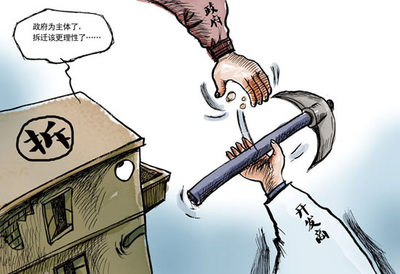 ［答题要点］：1.知晓最新消息。第一时间了解真实情况，报告村（社区）和乡镇。通过手持终端机将该事件编写后，上传至信息系统。2.树立好责任心。增强责任心，加强信访维稳意识和警觉性，随时准备行动。3.开展暗访调查。深入了解，掌握上访带头人，将动态及时向领导汇报。4.做好宣传工作。在居民中间加强拆迁补偿相关政策法规宣讲，做到人人知晓。二、某日，你在巡视网格时，在小区外的快速通道上目睹了一场车祸，小车撞倒了横穿的行人，行人腿部鲜血直流，周边群众一拥而上，而快速车道车多车速快，存在严重安全隐患。作为网格员你应该如何处理？出题方式建议：文字类。［答题要点］：1.拔打电话。拨打110报警电话和120急救电话。通过手持终端机将该事件编写后，上传至信息系统。2.查看伤情。注意肇事车辆和人员信息。及时通知伤者家属。3.维护秩序。协助放置警惕标识，提醒围观人员不要围观，把人员疏散到安全地带，避免引发二次事故。4.加强宣传。在所在网格加强交通法规的宣传，防患于未然。三、夜巡时，网格员发现一出租房外常有人徘徊，形迹可疑，每次打完电话就与屋内走出的人短暂接触，拿上一小袋物品后马上离开。作为网格员，你该怎么办？出题方式建议：文字类。［答题要点］：1.继续观察。进一步暗中观察，尽可能发现更多的可疑线索。2.及时报告。有毒品交易的嫌疑，应及时拨打110，或向专业禁毒部门举报，或向当地派出所、乡（镇）干部报告。通过手持终端机将该事件编写后上传至信息系统。3.搞好协助。协助相关部门做好查处工作。4.加强排查。继续加大对网格内出租屋、流动人口、特殊人群的排查力度，掌握其基本信息。四、某日，网格员在网格内巡查时，发现李某突发精神疾病，手握棍棒在小区内追赶过往居民，情况十分危急。如果你是网格员，该怎么处理？出题方式建议：漫画类。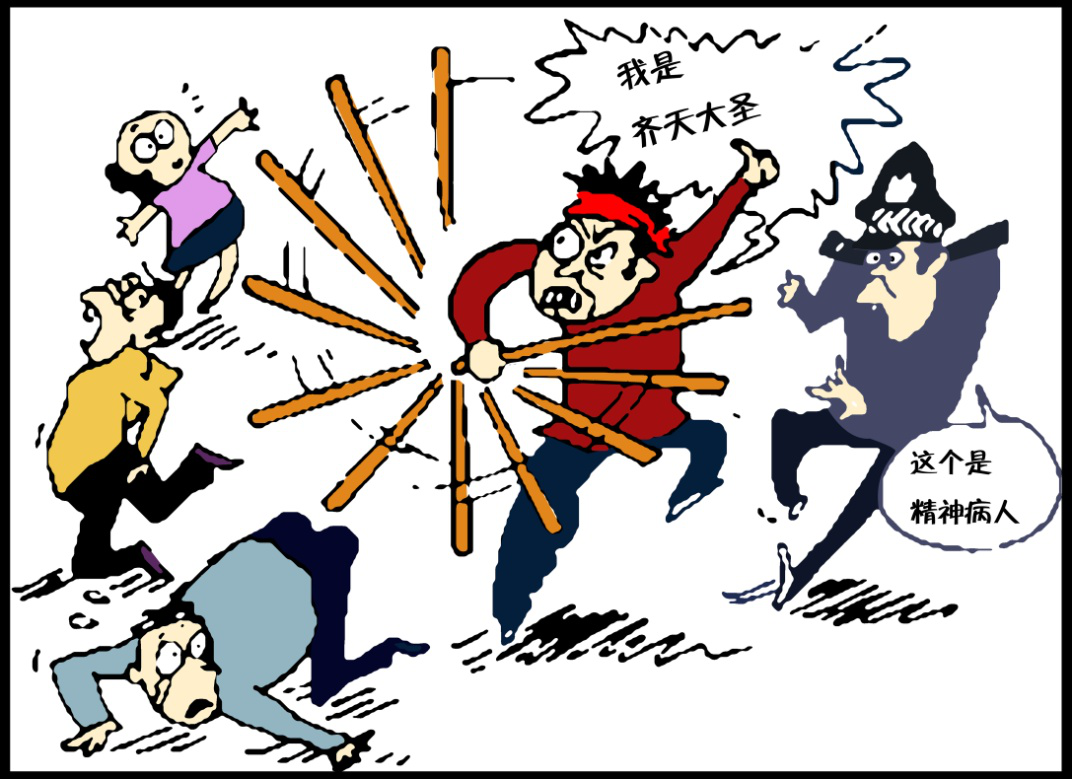 ［答题要点］：1.稳控现场情势。联合物业和保安尽可能稳定李某情绪，及时稳控形势，立即疏导围观群众，特别是老人和小孩。2.及时通知报告。立即向当地卫生院和派出所报告，迅速向社区（村）和镇（乡）领导电话报告此事。3.联系相关人员。及时联系李某家属、监护人或走访服务人，要求协助处理。4.做好协助处理。协助专业部门将李某强制送往专业医疗机构医治，跟踪掌握好李某的医治及康复情况。5.待王某康复出院后，将其纳入服务管理对象，开展经常性走访服务，发现异常情况及时向辖区卫生院报告。五、近日，暴雨连连，网格员巡查网格时发现网格内某居民区后面高坡上不断有滑石、泥石流滑落，山体不断滑坡，情况十分危急。作为网格员，你该如何办？出题方式建议：视频。［答题要点］：1.立即报告。第一时间通过电话向社区（村）、镇（乡）领导或灾害应急部门如区县应急办、区县国土资源局报告情况。通过手持终端机将该事件编写后，上传至信息系统。2.紧急疏散。立即通知居民区保安人员和组长、楼栋长，挨家挨户通知居民，组织居民沿安全路线尽快有序疏散和撤离。3.加强协助。在路口等候相关部门的工作人员的到来，引导他们深入现场开展调查排险工作。协助“四支队伍”、应急部门、地质调查部门开展调查、排险和加固坡坎等工作。4.持续关注。密切关注事态进展。雨季汛期，容易出现滑坡塌方，山地、小路、垮塌幅度有点大，存在安全隐患。进一步查看附近情况，看山下还有无隐患和影响群众的问题。5.加强宣传。巡视查检，积极开展安全宣传、巡视查检工作。六、网格员巡查网格时，有居民向网格员反映XX养殖场粪便直排到旁边排污沟、排污沟未加盖、养殖场周边卫生差，严重影响周边群众的生活。作为网格员，你该怎么办？出题方式建议：漫画类。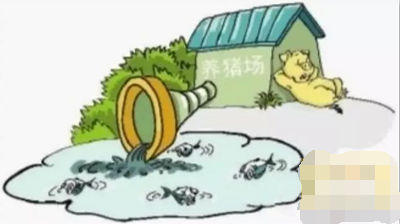 ［答题要点］：1.立即报告。第一时间通过电话向社区（村）、镇（乡）领导报告情况。2.迅速到场。第一时间赶往养殖场，了解养殖场基本情况。3.要求整改。要求养殖场严格按政策规定进行养殖，不违规超标排放，对现有的排污设施限期进行整改，达标后方可继续养殖，否则将报请政府按政策限期关闭养殖场。4.加强宣传。对养殖户进行环境保护政策宣传，让环保意识深入人心。七、网格员接到群众反映，小区俩居民因争夺停车位，发生了争执，一辆车占了两个车位，另一辆车也不甘示弱，将车开到了其车头上，两人互不让步，僵持对立。周围围观居民很多，挡住车道影响车辆进出，事态有可能恶化。作为网格员，你该如何处理这一事件？出题方式建议：图片类。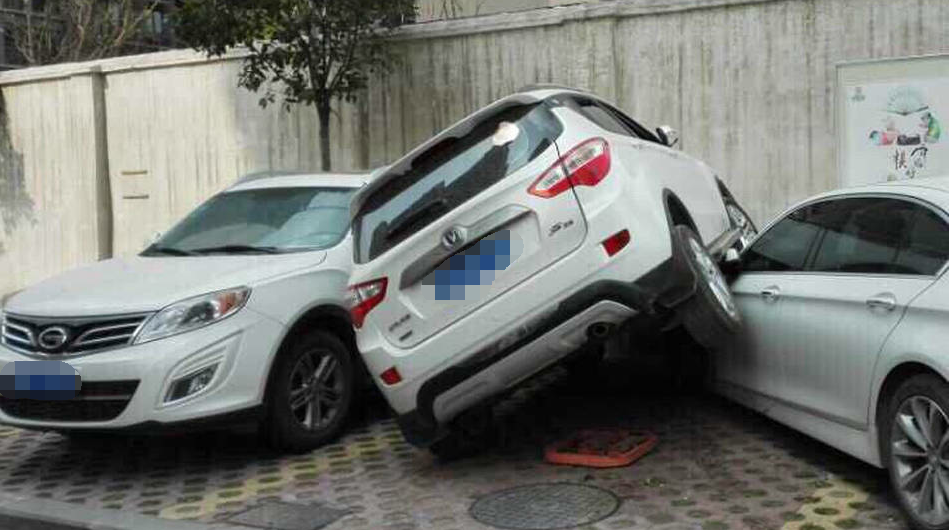 ［答题要点］：迅速到场。第一时间赶往事发现场，想方设法稳定双方情绪。2.维护秩序。疏散围观群众让出车道，保证进出车辆正常通行。3.马上调解。召集物业管理公司、当事者双方，迅速开展调解，控制事态。通过手持终端机将该事件编写后，上传至信息系统。4.加强指导。要求社区参与，组建小区业委会，引导业委会和物管企业合理利用小区剩余空间，最大限度规划和落实好绿化带、人行通道、公共活动场地和停车位，制定小区物业管理、车辆停靠制度和业主公约。八、网格员在入户走访时，发现一居民楼内电表有黑烟冒出，时有火花，情况危急，作为网格员你该怎么办？出题方式建议：图片类。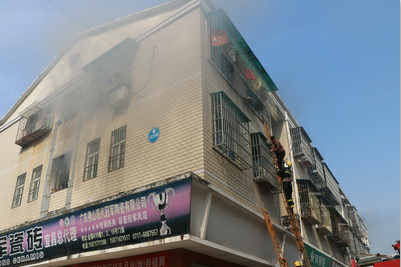 ［答题要点］：通知住户。如可能引发火灾等隐患时，组织撤离。2.立即报告。迅速向村（社区）、乡（镇）领导和供电部门报告情况。通过手持终端机将该事件编写后，上传至信息系统。3.协助处置。待电力部门人员到达时，协助开展调查排险工作。4.加强宣传。加强用电安全知识的讲解，排除隐患。网格员在巡查时，发现一商铺内有大量人群聚集，领头人情绪高涨，煽动听众高喊口号，疑似在搞传销活动，你该如何做？出题方式建议：漫画类。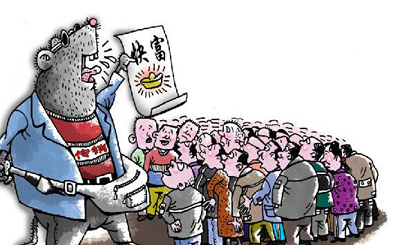 ［答题要点］：1.了解情况。通过咨询现场的组织者和群众了解相关情况。2.及时报告。通过了解疑似传销活动，及时报告村（社区）、乡（镇）和公安、工商等相关部门。通过手持终端机将该事件编写后，上传至信息系统。3.固定证据。对现场进行拍照，为职能部门打击和处理提供证据。4.协助处置。配合职能部门进行处置，劝解和引导群众不要上当受骗。十、网格员巡查网格时，一名情绪激动的群众向网格员反映，其邻居在自家小院中养鸡，鸡粪处理不当臭气熏天，鸡鸣影响大伙儿休息，大家不堪其扰。你将如何处理？出题方式建议：图片类。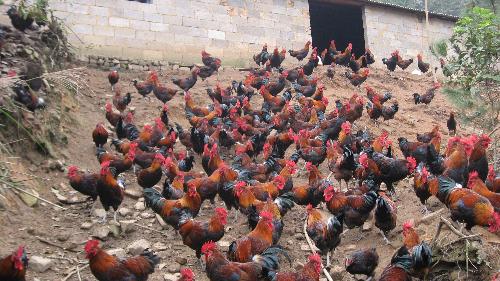 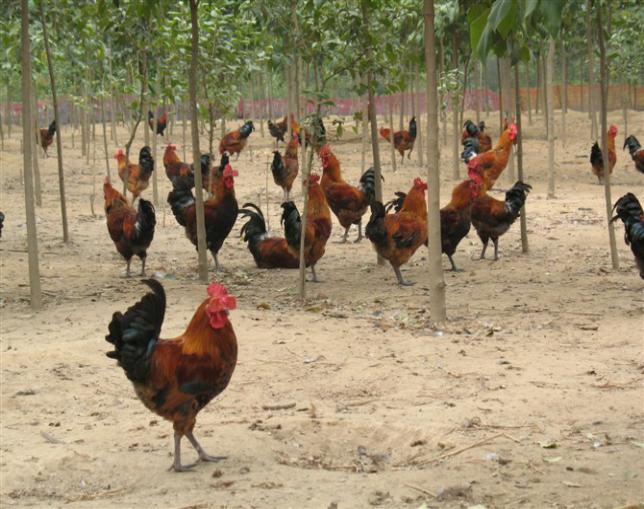 ［答题要点］：1.稳控情绪。由于群众情绪激动可能导致事态恶化，及时对群众进行疏导，劝其不要发生过激行为。2.现场调查。深入养鸡的住户现场查看，是否有群众反映的臭气熏天问题。再通过走访其他群众了解是否有鸡鸣影响休息的情况。3.劝解报告。如群众反映情况属实，对其养鸡户进行劝解，采取相关措施，避免养鸡影响周边群众生活。如养鸡户不听劝阻，及时将情况报告村（社区）、乡（镇）和环保、畜牧等相关部门。通过手持终端机将该事件编写后，上传至信息系统。4.关注事态。部门处置后，继续关注养鸡户的动态和周边群众的反映，避免引发新的矛盾纠纷。十一、某区（县）外来务工人员张某要求申请公共租赁住房，但却不知道如何申请、需要哪些手续。作为网格员，你得知情况后如何处理?出题方式建议：漫画类。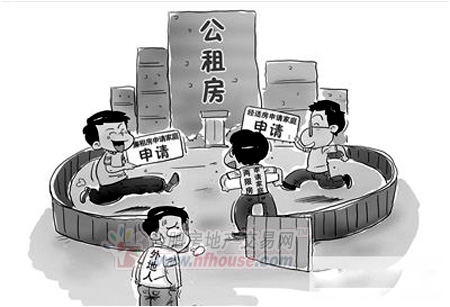 ［答题要点］：1.告知条件。详细告知外来务工人员申请承租公共租赁住房应符合的必要条件，必要时可复印相关资料给本人。2.了解情况。通过走访务工人员所在的单位和周围群众了解情况，核实其是否符合申请承租公共租赁住房的条件。如属明显不符合条件的，劝其放弃申请。3.协助申请。经了解其符合申请条件时，协助其按要求备齐所需资料到相关部门按程序办理。十二、某天巡查网格时，你发现两个小孩骑自行车相撞，双方父母见状争得面红耳赤，互不相让，继而开始抓扯，俩小孩哭闹不止，围观群众越来越多。作为网格员你将如何做？出题方式建议：文字类。［答题要点］：1.了解伤情。询问和查看两小孩的伤情，如伤势较重，立即拨打120进行救治。2.制止吵闹。对正在进行争吵和抓扯的双方父母进行制止，如双方不听劝阻，事态进一步恶化，及时通知村（社区）、乡（镇）和派出所前来处理。3.劝解疏导。待双方停止争吵和抓扯后，分别进行劝解疏导，缓解双方的对立情绪，力争达成谅解协议。如双方未达成协议，通知调解组织共同做好化解工作。十三、你所在网格发生了一起车辆碰倒行人的交通事故，现场混乱，围观者众多。你处理好应尽事宜后如何利用手持终端机进行办理？出题方式建议：图片类。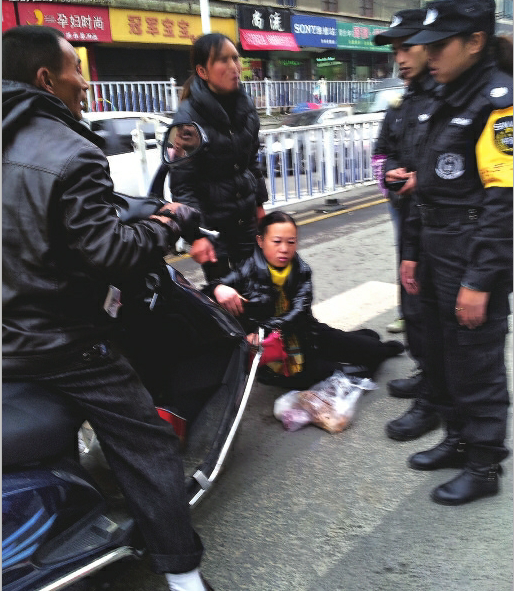 ［答题要点］：1.选择类型。选择事件类型，勾选“突发事件报告”。2.填写信息。事件名称写明乡镇、村、道路，并注明人员受伤情况。3.阐明经过。事件简述要写明发现时间、地点要到公路界桩和小地名、车辆要注明种类和车牌号、当事人伤亡情况和周围人员情况。4.报送信息。用手持终端机直接报送县网格化服务中心。5.写明意见。办理意见要写明三点：一是已联系120和110指挥中心转交警；二是报告了基层干部到现场、寻找家属；三是注明现场状况。6.上传图片。上传反映现场状况的图片，能反映伤员情况、车辆情况、道路周边情况。十四、一名来自新疆的少数民族在网格内一小区租房居住，举止异常，长期不出门，拒绝门卫人员的相关手续登记，门卫求助网格员，网格员应该采取什么措施？出题方式建议：文字类。［答题要点］：1.了解情况。通过物业、保安、业主委员会等了解基本情况，掌握动态信息。2.查找信息。到物业公司找到租房的房东联系方式，向房东了解核实租房人员信息。3.及时反馈。及时向社区民警反馈了解到的情况。4.协助采集。协助社区民警上门采集该流动人员信息，并通过手持终端机录入网格化信息系统。5.关注动向。在平时走访中多向门卫和小区住户了解该流动人员动向，及时将关注情况通过手持终端机推送派出所。6.告知住户。告知门卫和小区住户，发现异常情况立即拨打报警电话。十五、你的网格内一名80岁的空巢老人因病在家，子女均在外地务工，无人照顾。你在巡查走访中从邻居口中得知，老人已几天未出门，情况异常。你应该采取什么措施？出题方式建议：文字类。［答题要点］：1.了解情况。迅速想办法到老人家中了解情况。2.请求帮助。立即请求老人邻居帮助。3.拨打电话。立刻拨打120急救电话，告知具体位置。4.联系人员。尽快联系老人在外务工家属告知情况并让其迅速返回。5.协助救治。协助120医护人员将老人送至医院进行救治。6.处理后续。及时将老人救治情况告知家属，协助做好护理等后续工作。十六、作为网格员，当你在督促新入住人员进行流动人口信息宣传、核查和申报登记时，新入住人员极不配合，不听你的解释，拒绝让你进屋。你该怎么办？  出题方式建议：漫画类。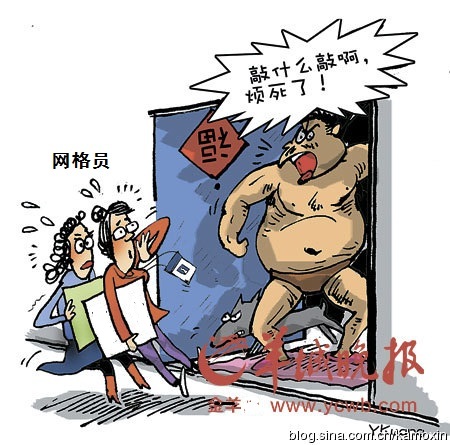 ［答题要点］：1.掌握信息。通过物业、保安、业主委员会等了解基本情况，掌握动态信息。2.再次解释。耐心解释，亮明身份，态度恳切，征得同意。耐心细致地宣传相关法律法规，督促其申报登记。3.请求协助。请社区工作人员、民警陪同前往，耐心细致宣传法规，督促申报登记。4.加强宣传。在所在网格加强相关内容工作宣传，增加知晓率，建立良好的群众基础，以便后续工作的开展。5.及时汇报。将相关情况通过信息系统报告辖区派出所。十七、网格内群众聚集在辖区一个变电站附近，并与正在施工的工人们发生争执，在了解后得知是因为群众认为扩大变电站规模会增加辐射，对附近居民的身体不利。作为一名网格员在得知情况后怎么做？出题方式建议：漫画类。 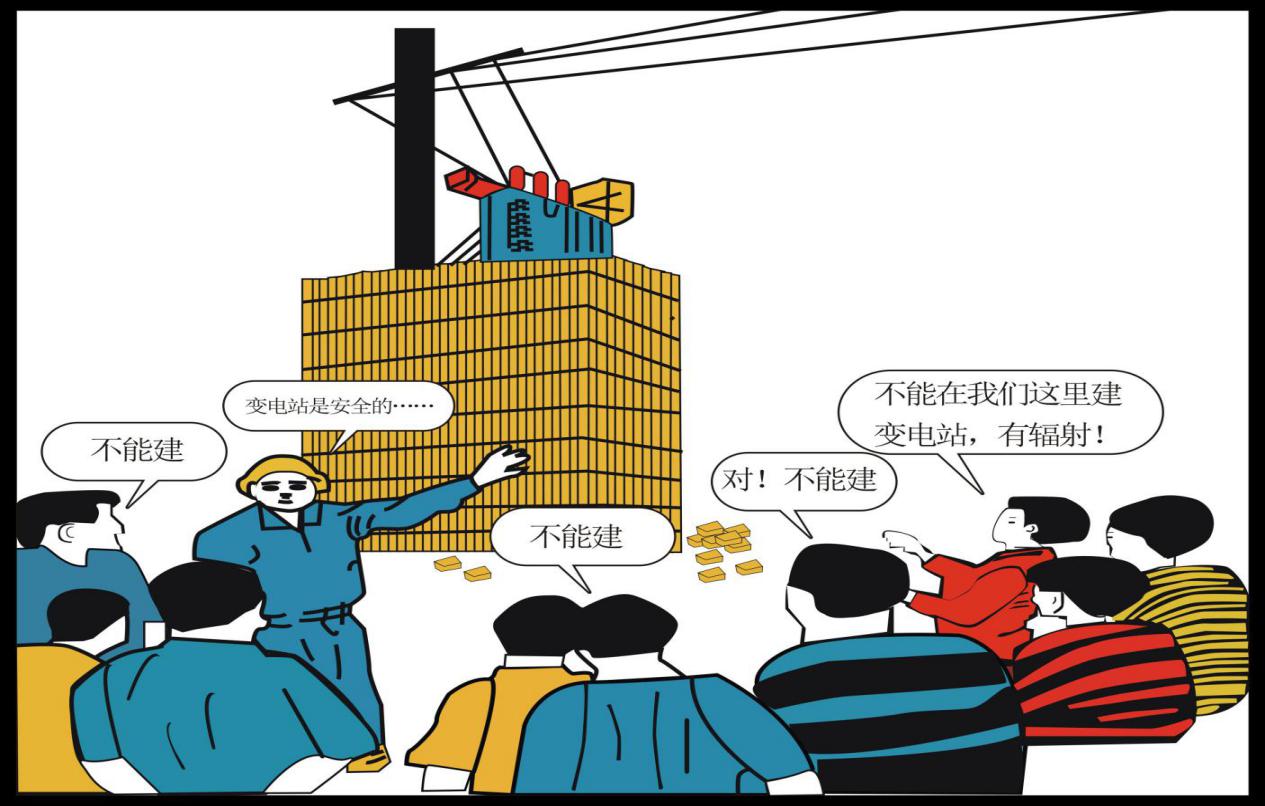 ［答题要点］：了解情况。迅速向群众了解清楚情况，及时报告上级和派出所。控制现场。尽力控制现场状况，防止事态扩大3.联系处理。及时与电力公司、派出所等部门取得联系，协助各部门做好事情处理。4.加强宣传。深入群众做好相关科学知识的宣传解释工作，督促电力公司派专业人士到现场告知群众扩大变电站规模在一定范围内并不会增加辐射。附近居民所在小区均在安全范围以内，消除群众顾虑。十八、网格员在巡查网格时发现，因车祸导致某小区车辆入口旁的彩钢围墙损坏，存在安全隐患，因找不到彩钢围墙圈起来的该片地的负责人，无法通知其将围墙修复。请问作为网格员该如何处理？出题方式建议：图片类。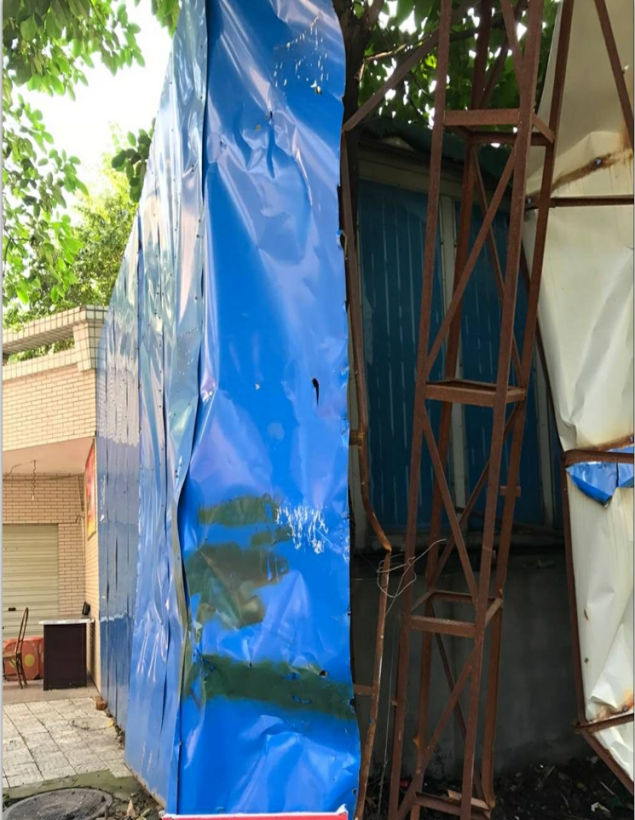 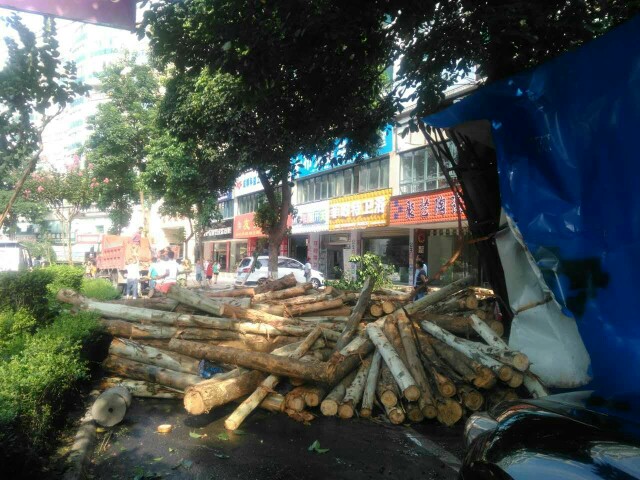 ［答题要点］：1.查看情况。马上到现场查看情况，通过手持终端机上报。2.联系处理。及时与城管、市政处或“四支队伍”等部门联系，以便尽快处理。3.设置警示。在围墙周围处设置警示标语，提醒过往车辆和行人。4.如果暂时不能立刻修好，向周围居民做好解释工作。十九、每年油菜和水稻收割季节，按照党委政府统一部署，展开秸秆禁烧宣传工作，督导种植户禁止秸秆焚烧。网格员小文按照要求在网格内宣传秸秆禁烧政策，悬挂宣传标语，发放禁烧宣传单，虽然秸秆禁烧宣传工作已经做到家家到，户户通。但是个别种植户还是会在夜晚偷偷焚烧秸秆。你作为网格员小文该怎样处理这种情况？出题方式建议：图片类。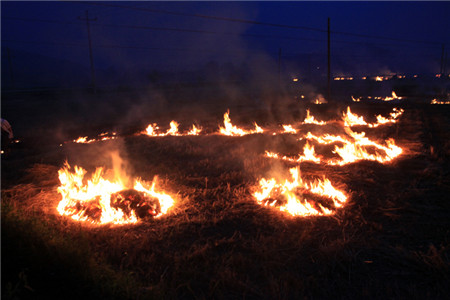 ［答题要点］：1.加强宣传。再次向居民宣传秸秆禁烧和综合利用相关政策，宣讲焚烧秸秆对环境的危害以及相关的处罚措施。2.汇报情况。及时向社区、乡镇（街道）或派出所报告情况，并协助取证。3.加强巡查。协助社区进行全天候不间断走访巡查。二十、网格员小张在巡查网格时，发现自己所在网格内的某居民楼，被出租出去但未申报，根据居民楼邻居反映在房屋出租之后，出租人搬入大量电脑，固话座机进入所在出租房屋，且在租房人生活垃圾中发现大量移动电话卡套，怀疑是电信诈骗窝点。你作为网格员小张该怎么办？出题方式建议：漫画类。［答题要点］：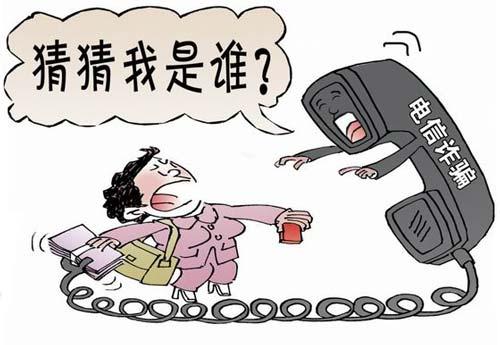 1、了解情况。通过走访门卫、楼栋长和毗邻住户了解核实情况，进一步掌握动态信息。2、报告派出所。作为了解到的详细情况作为治安隐患信息及时向辖区派出所报告。        3、观察动静。密切观察动静，发现异常情况立即报告。4、协助处理。协助派出所民警进行处置。序号考核内容分值备注1按时上下班。网格管理员每天按照镇（街道）、村（社区）日常上班工作要求和全区网格管理员考核工作要求，每日准时到村（社区）上班。未能准时上班，又不能给予合理解释说明的，每次扣1分，扣完为止。10分由镇（街道）和村（社区）打分2每日双巡网格。网格管理员每天上午、下午深入网格开展巡访工作（每日下沉网格时间不少于4个小时），并收集网格内相关信息。未能按照要求每日巡访网格，又不能给予合理解释说明的，每发现一次扣2分，扣完为止。10分主要由镇（街道）和村（社区）打分，区委政法委不定期抽查，并开展相应扣分3服从管理。网格管理员要服从镇（街道）司法所、村（社区）的管理。5分由镇（街道）和村（社区）打分4畅通联系。网格手机应24小时保持畅通，上班时间打电话超过3次无人接听的，发现1次扣2分，第二次扣5分，第三次扣10分。10分主要由镇（街道）和村（社区）打分，区委政法委不定期抽查，并开展相应扣分5按照参加会议。按时参加区委政法委、镇（街道）司法所、社区（村）组织的相关会议，无故迟到、早退的每次扣1分，无故缺席的扣2分。扣完为止。5分主要由镇（街道）和村（社区）打分，区委政法委也可根据情况开展相应扣分6矛盾纠纷排查。及时排查收集网格内矛盾纠纷和不稳定因素，简单纠纷现场及时处理化解；不能化解的，及时上报社区（村），并做好现场稳控工作，防止事态扩大。每出现1次不及时调解或不及时上报的扣2分，造成严重后果的扣10分。扣完为止。10分主要由镇（街道）和村（社区）打分，区委政法委不定期抽查，并开展相应扣分7知晓度：网格内群众对网格管理员及网格化工作的知晓率达到90%以上（5分）。降低10%扣1分，降低20%扣3分，低于60%不得分，随机抽查网格内10名居民（村民）调查结果打分。群众投诉：因网格管理员原因，导致群众投诉，又不能给予合理解释的，每发现一次扣2分。该项分数扣完为止。5分主要由镇（街道）和村（社区）打分，区委政法委也可抽查，并开展相应扣分8社区工作：每天到村（社区）综治中心开展相关网格员工作职责范围内的工作，及时将收集的信息录入网格化系统，并将巡访了解的情况向社区汇报。5分由镇（街道）和村（社区）打分序号内容分值备注1网格手机活跃度：网格管理员上班时间必须登录“网格E通”app，当月活跃度不能达到100%又不能给予合理解释说明的，扣4分。4分2数据信息：1.网格化系统上每月录入事件信息不少于30条，每少1条扣0.5分，事件办结率不低于98%，每低1%扣0.5分；4分3协助开展流动人口管理。积极协助辖区派出所开展流动人口宣传、核查工作，督促网格内出租房主、用工单位及时主动申报流动人口信息,并及时将掌握的信息上传网格化服务管理信息系统（4分）。网格内流动人口申报率不低于90%，每少1%扣0.5分，（通过与派出所、社区民警核实了解确定）；流动人口出租房走访完成比例未达到90%，每低1%扣0.5分；出租房屋信息完善率达90%以上，每低1%扣0.5分。该项分数扣完为止。4分4协助开展吸毒人员管理工作。经常与辖区派出所、社区民警联系，不断更新网格内吸毒人员底数，建立健全本网格社区吸毒人员信息并录入网格化服务管理信息系统(3分)。未清楚掌握本网格内吸毒人员情况的，并录入网格化系统，每少一人扣0.1分（以公安数据为准），扣完为止；协助社区民警加强对本辖区人员的禁毒知识宣传并给予人文关怀，对吸毒人员走访每月不少于2次（2分）。未能开展走访每少一次扣2分，走访后未能录入网格化系统的视为未走访。该项分数扣完为止。4分5协助开展社区矫正人员和帮扶刑满释放人员管理工作。摸底、记录本网格内社区矫正人员、刑释人员基本情况并及时上报辖区司法所；及时上报巡查发现的本网格社区矫正人员、刑释人员异常情况；每半月开展一次随访，并做好随访记录（5分）。本网格社区矫正人员录入率100%，每少一人扣1分；每半月开展一次随访，每少一次扣2分。该项分数扣完为止。4分6协助开展严重精神障碍患者服务管控工作。掌握网格内重性精神病患者基本情况并录入网格化服务管理信息系统（3分）。录入率为100%，每少一人扣0.1分，扣完为止，以辖区卫生服务机构数据为准。协助开展对3级以上重性精神病患者的日常监控，每两周开展一次随访，并录入网格化系统（2分）。没有开展不得分，每少一次扣2分，扣完为止。4分7建立网格微信群。建立网格微信群，加强网上收集群众诉求的能力。（4分）未建立扣2分；网格微信群内群众反映的事情未能及时处理导致矛盾激化的，每发生一起扣2分，扣完为止。4分8本网格内发生的事（案）件及工作开展情况被区级以上单位（部门）通报的（4分）。区级通报每件1分，市级通报每件2分，省级通报每件4分，扣完为止。4分9网格内情报信息收集不及时、不主动，导致信息倒流，并发生群体性事件或造成重大不良影响的。每发生一起扣2分，扣完为止。4分10参与社区、小区议事。每月定期、不定期参与社区党群议事会、小区议事会、院落议事会的议事协调工作，协助社区做好公共服务、公共管理工作。4分11加分项目：网格管理员及网格工作被省、市、区以上通报表扬的，省上通报表扬的加5分，市上通报表扬的加3分，区上通报表扬的加2分，加分无上限。仅对收到通报表扬文件当月加分。网格管理员在日常工作中为公安提供有效破案线索（经公安机关确认），为案件侦破起到积极作用的，每件加分5分，加分无上限。被省、市、区评为优秀网格管理员的，省上加5分，市上加3分，区级上加2分，加分无上限。其他经区委政法委认定的事项，区级加2分，市级加3分，省级加5分，加分无上限。